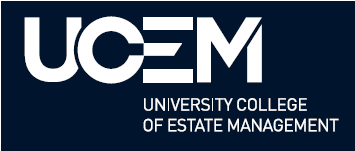 UCEM Institutional Research RepositoryCopyright: UCEM aims to make research outputs available to a broader audience via its digital Repository.  Where copyright permits, full text material held in the Repository is made freely available.  URLs from GuildHE Research Repositories maybe freely distributed and linked to. Please refer to each manuscript for any further copyright restrictions.Reuse: Copies of full items can be used for personal research or study, educational, or not-for-profit purposes without prior permission or charge provided that the authors, title and full bibliographic details are credited, a hyperlink and/or URL is given for the original metadata page, and the content is not changed in any way.© UCEM, 2023Construction Waste Minimization: 
A Narrative ReviewMahmoud Alhawamdeh,1 University of Salford, UK Angela Lee, University of Salford, UK Abstract: Colossal growth of construction waste (CW) generation worldwide, and its consequential environmental and economic impact, has ensured that construction waste minimization (CWM) practice is critical. Notably, the largest proportion of waste generation that can be actively reduced within the sector lies within the construction/on-site activities stage. As such, a number of waste minimization approaches have been utilized during construction, targeted to reduce/eliminate waste with the aim to support a more sustainable construction agenda. This article provides a narrative review of related literature published in leading journals in Scopus, ScienceDirect, and Web of Science databases, to understand the fundamentals of CW and to investigate CWM implementation levels and barriers during the construction stage. This will aid in identifying research gaps for future studies and highlight key findings that will help researchers and construction industry practitioners to understand the principles of, and the need for, CWM, as well as the challenges facing its effective implementation in construction projects.Keywords: Construction Waste, Construction Waste Minimization, Construction Waste Management, Construction Stage, Sustainable Construction, Review.Introduction Sustainable development in construction is increasingly mandated around the world. Sustainable construction supports social wellbeing in addition to environmental protection and economic prosperity; and in order to satisfy sustainable development in construction, it is important to attain the right balance between these pillars of sustainability (Li et al. 2018c). Construction waste (CW) is considered a serious and chronic problem affecting the attainment of sustainable construction. In recent decades, with rapid urban development, vast construction, renovation, and demolition activities across the world have resulted in increasing volumes of waste. The construction industry is considered the largest producer of solid waste (Figure 1), generating around 36 percent of the total waste worldwide, which equates to 2.5 to 3.5 billion tonnes each year (International Solid Waste Association [ISWA] 2015). This presents a significant challenge to the sustainability of the construction industry, the country’s economy at large, and environmental sustainability worldwide (Bakshan et al. 2015). Increasing awareness by both researchers and practitioners in the construction industry has led to the development of waste minimization as an important function of construction project management (Yeheyis et al. 2013; Ding et al. 2015), and a large body of literature has emerged since the 1980s dedicated to determine optimal methods to reduce CW.While it is acknowledged that CW can be minimized during both design and construction stages, waste generation is usually upmost during the construction stage since it includes a wide range of activities that may cause waste. The construction stage and its associated waste generation are commonly classified into: site clearance, material use, material handling, material non-use, human error, on-site management and planning, on-site operation, transportation, and finally, residual waste (Wang, Kang, and Wing‐Yan Tam 2008; Al-Hajj and Hamani 2011; Nagapan, Rahman, and Asmi 2012b.c; Nagapan et al., “Identifying,” 2012; Villoria Saez et al. 2013; Najafpoor et al. 2014; Bakshan et al. 2015; Al-Rifai and Amoudi 2016; Ajayi, Oyedele, Bilal, et al. 2017; Kolaventi et al. 2020). Consequently, numerous researchers have attempted to identify the most effective construction waste minimization (CWM) approaches related to the construction stage. However, CWM has not always been successfully controlled due to several reasons, including lack of awareness and poor knowledge of CW generally, lack of interest from construction stakeholders toward CWM, and the lack of strict regulations and governmental supervision (discussed in Table 4). This concludes that more work is required to achieve an acceptable standard in CWM. Therefore, it is important to understand the fundamentals of CW and demystify the issues concerning its minimization.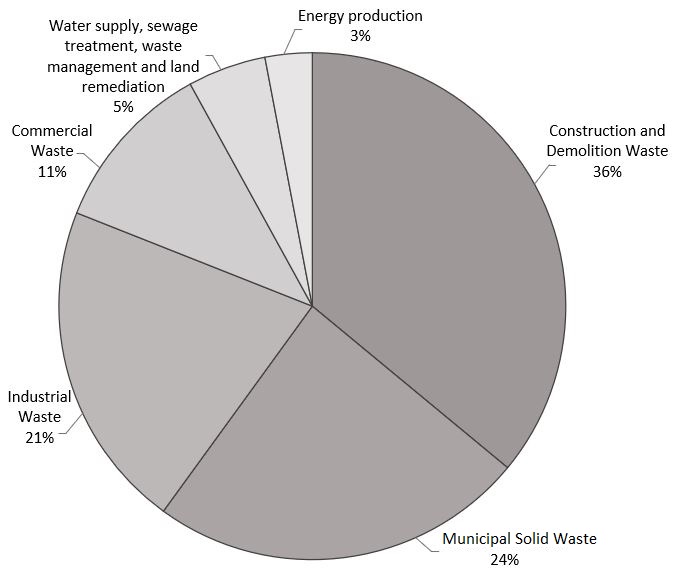 Figure 1: Categorization of the Annual Global Waste GenerationSource: ISWA 2015The aim of this article is to provide important insights and highlight key findings of previous studies that relate to the implementation of waste minimization approaches during the construction stage. This narrative review will aid researchers and construction industry practitioners to understand the principles of and the need for CWM, as well as the challenges facing its effective implementation in construction projects. MethodThe narrative review presented in this article provides a summary of the extant literature through exploring the fundamentals of CW and demystifying the issues concerning its minimization during the construction stage. The literature review was undertaken by using Scopus, ScienceDirect, and Web of Science databases, as they are considered as three of the leading and comprehensive bibliographic citation index organizations. The keywords used for this review were related to CW and its minimization, therefore combining the term “construction waste” with management, minimization, reduction, quantifications, classification, origins, causes, impacts and sustainability. These terms were used to select any paper where it was found in the title, abstract and/or keywords. The review period was May to August 2020. The criteria of this review study were primarily based on the direct relevance to the subject of published articles from 2000 to 2020 that were written in the English language only. The review was primarily focused on exploring the current uptake of waste minimization in developed countries to garner best practices and challenges in CWM for potential application in developing countries, particularly as CW is very limited and modestly explored in developing countries. In total, 176 papers were identified following the selection criteria and are used to underpin this narrative review.Construction WasteWaste in construction is defined in many ways in the literature. For instance, Skoyles and Skoyles (1987, 17–18) defined it as “a material which needs to be transported elsewhere, due to damage, excess, or non-use or which cannot be used specifically due to non-compliance with the specifications, or which is a by-product of the construction process,” which focuses on waste which arises during the construction process. Shen et al. (2004, 473) went further by providing a more comprehensive definition in describing that waste that could arise from other stages and phases. They stated that:Waste from construction can be in the form of building debris, rubble, earth, concrete, steel, timber, and mixed site clearance materials, arising from various construction activities including land excavation or formation, civil and building construction, site clearance, demolition activities, roadwork, and building renovation… waste is often the mixture of inert and organic materials. Notably, both these definitions refer only to material waste, whereas other authors (e.g., Ekanayake and Ofori 2000; Alwi, Sherif, and Hampson 2002) define waste in construction projects in terms of material, labor, and machinery waste, which results in time, cost, and quality losses. Based on these definitions, it can be noted that there are different types of waste in construction projects and, therefore, it is important to identify its components to clarify the priority area to address.Construction Waste Classification Various types of wastes are generated throughout the construction project. The amount and classification of these wastes depends upon different factors, such as the nature and the stage of the construction project, and the methods of construction. Many categorization models have been applied to classify the types of waste in construction projects; however, there is no universal classification system. Table 1 details the most common classifications of waste in construction projects. Table 1: Classifications of Waste in Construction ProjectsSource: Alhawamdeh and LeeAs noted in Table 1, the types of CW can be in the form of physical materials, time, and cost losses or quality defects in construction works. However, existing literature focuses heavily on solid material waste and has identified it among the top priorities in relation to CWM (e.g. Lau, Whyte, and Law 2008; Llatas 2011; Oko John and Emmanuel Itodo 2013; Ding and Xiao 2014; Villoria Sáez, Porras-Amores, and del Río Merino 2015; Saidu and Shakantu 2016; Hossain, Wu, and Poon 2017; Arshad et al. 2017; Huang et al. 2018; Mulenga 2018; Menegaki and Damigos 2018; Liang et al. 2019; Wu, Yu, and Poon 2019; Bakchan and Faust 2019; Villoria-Sáez, Porras-Amores, and del Río Merino 2020). A number of governmental and professional bodies in the UK (i.e., Waste & Resources Action Programme [WRAP], Department for Environment, Food and Rural Affairs [DEFRA], and the Chartered Institution of Wastes Management, [CIWM]); in the USA (i.e., United States Environmental Protection Agency [EPA], and the Solid Waste Association of North America [SWANA]); in the European Union (i.e., European Environment Agency [EEA]); and internationally (i.e., ISWA, United Nations Environment Programme [UNEP]) have all raised concerns over the generation of significant volumes of solid material waste in construction projects. This type of waste is identified to be the most critical due to its impact on the environment, as well as the delivery and cost-overrun of projects, which will be discussed later in this review. Therefore, the scope of this study will be focused on solid material waste; the causes, impacts, and minimization approaches of such type of waste will be further discussed in this article. In a typical classiﬁcation, solid waste from construction projects is often a mixture of inert and non-inert materials. Inert materials are the components that scarcely react in chemical reactions under common circumstances, such as concrete, bricks, ceramics, plaster, asphalt, aggregate, rock or rubble, and soil. Non-inert materials are readily engaged in chemical reactions, such as ferrous and non-ferrous metal, timber, plastic, glass, paper, cardboard, wallboard, and other organic materials (UNEP 2015a). The first step toward CWM is the identification of the origin and causes of CW, to understand how effective minimization methods are and the challenges circumventing implementation. Origins and Causes of Construction WasteBoth terms “origins of waste” and “causes of waste” are often used synonymously. However, for the purpose of this study, it is important to clarify the difference between these terms. In this context, the term “origins” refers to the stage or level of activities that generate CW, while the term “causes” refers to the reasons why CW is generated within the stage or level of activities. CW is generated throughout the entire project lifecycle, i.e., during the design, construction, and demolition stages. The literature reveals a large number of past studies that have been conducted to identify origins based on the project stage or level activities. For instance, Gavilan and Bernold (1994) grouped the origins of CW according to the following: design, procurement, materials handling, operation, residual, and others. This has also been reported by a number of other studies (e.g., Ekanayake and Ofori 2000, 2004). Osmani et al. (2008) added four clusters into these six groupings, including contractual, transportation, on-site management and planning, and material storage. Keys, Baldwin, and Austin (2000) adopted a slightly different categorization system; their study classified the origins of CW under the headings of manufacture, supplier, procurement, designer, logistics, client, contractor, and site management. Notably, Keys’ classification suggested that the origins of CW are not only associated with project activities but also with the project stakeholders. Another categorization was proposed by Tam et al. (2007), who included the demolition stage in their grouping of waste origins, namely design, procurement, material handling, construction/renovation, and demolition.Causes of CW are mainly associated with two stages of a construction project: the design and construction stages. As for the demolition stage, there are no causes that generate waste; the whole structure will be turned to waste once it is torn down and is often considered as non-avoidable waste. Various issues that cause construction are highlighted in the literature, and they have different levels of significance and impact on CW generation. A number of researchers have come to this conclusion in their studies. Table 2 categorizes and itemizes common causes of CW generation that are identified in past studies. However, it is important to note that CW generation is not only a technical issue but also a behavioral one, as human factors have a major effect on waste generation and minimization in construction projects. This is because most common causes of CW generation are directly or indirectly affected by the behavior of those working in the construction industry, and by changing perceptions and attitudes; most of these causes can be prevented (Osmani, Glass, and Price 2006; Kulatunga et al. 2006; Begum et al. 2009; Al-Sari et al. 2012; Udawatta et al. 2015; Ikau, Joseph, and Tawie 2016; Bakshan et al. 2017; Wu, Yu, and Shen 2017; Li et al. 2015; Li, Zuo, Cai, et al. 2018; Yuan et al.,2018; Liu et al. 2019; Luangcharoenrat et al. 2019). Behavioral cause of CW is integrated with every stage and phase in construction projects, unlike technical causes, which are related to a specific phase. For instance, Al-Sari et al. (2012) highlighted that due to the labor-intensive nature of construction activities, levels of waste generation are largely influenced by the behavior of contractors. This was confirmed by Liu et al. (2019) who revealed that the extent to which reduction, reuse, and recycling of CW can be attained depends highly on motivational inﬂuences on the attitude of contractors, from management level to laborers. Wang, Kang, and Wing‐Yan Tam (2008) revealed that CW generation during on-site activities, such as on-site management, operating machines, materials ordering, and material handling, is mainly attributed to contractors’ behavior. On the other hand, Osmani (2013) concluded that CW is largely caused by poor perception and understanding of designers and architects regarding design waste causes, origins, and sources. Further, Li et al. (2015) and Wu, Yu, and Poon (2019) argued that passive perspectives and lack of interest from designers toward the issue of CW are regarded as significant factors contributing to its generation. Table 2: Common Causes of Waste Generation in Construction ProjectsSource: Alhawamdeh and LeeConstruction Waste Minimization As discussed, the construction stage is considered the most important stage in terms of CWM. This is because there are more opportunities to avoid waste and reduce at the origin, whereas demolition waste can be managed separately for reuse and recycling. According to several studies (e.g., Zhang, Wu, and Shen 2012; Wu et al. 2014; Akinade et al. 2015, 2017; Chen and Lu 2017; Yu et al. 2020), there are methods that can potentially salvage waste generated from demolition (e.g., deconstruction). However, the problem with this type of waste is that it is unavoidable, and the probability of producing it is significant. Wu et al. (2014) and Akinade et al. (2015) indicated that the majority of waste from the demolition of structures is unrecoverable and is eventually sent to landfills. Thus, waste minimization is essential during the construction stage. According to numerous studies (e.g. Tam, Shen, and Tam 2007; Wang, Kang, and Wing‐Yan Tam 2008; Al-Hajj and Hamani 2011; Nagapan, Rahman, and Asmi 2012b; Nagapan et al., “Identifying,” 2012; Villoria Saez et al. 2013; Najafpoor et al. 2014; Mahayuddin and Zaharuddin 2013; Bakshan et al. 2015; Gulghane and Khandve 2015; Sasidharani and Jayanthi 2015; Li et al. 2016; Al-Rifai and Amoudi 2016; Ajayi, Oyedele, Bilal et al. 2017; Arshad et al. 2017; Kolaventi et al. 2020), CW is generated throughout the construction stage where there is site clearance, onsite operation, material use, material handling, material non-use, human error, on-site management and planning, transportation, and finally residual waste. Therefore, even with an effective project design, there is still a high probability of producing a huge amount of waste if construction is poorly executed. Conversely, if on-site practices are effectively implemented, it could minimize any waste that originates directly from the construction stage and indirectly from other stages and phases of the project. Accordingly, mistakes and errors made during the design stage can be corrected and avoided in the construction stage (Lopez et al. 2010; Love et al. 2011, 2012).The hierarchy of waste management is a well-known guide used in the evaluation of practices from the most favorable option to the least favorable one for addressing waste minimization in construction projects. Figure 2 represents the best practicable options that protect the environment alongside resource and energy consumption within the chain of priorities for waste management, starting from the optimal situation of waste reduction (also referred to as prevention) and extending up to waste disposal, which is the end-of-pipe solution. The waste hierarchy comprises the 3Rs of waste minimization (i.e., reduction, reuse, and recycling), followed by recovery of energy (e.g., incineration) and final disposal.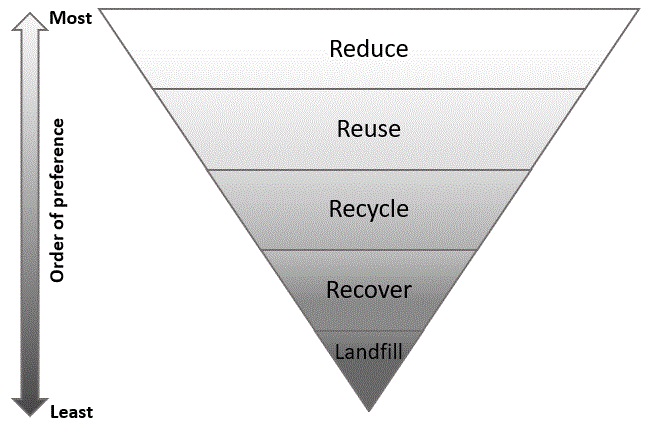 Figure 2: Waste Hierarchy Source: Council Directive 2008/98/EC 2008Reducing CW is the paramount goal of the hierarchy, as source reduction usually results in the least environmental and economic costs because it requires no collecting or processing of waste, which in turn helps to reduce the cost of higher charges for waste transportation, recycling, and disposal. Therefore, CW management must primarily aim to prevent waste generation from the start. However, when waste prevention is not possible, reuse of CW is the next most desirable option as suggested by the hierarchy. This step often requires collection but relatively little or no processing. Failing the above, recycling is most often the more preferred option than energy recovery in the hierarchy of waste management. However, both activities generally require collection and processing, thus, requiring additional energy and resources to reduce CW levels. CW disposal is the last resort in the waste management hierarchy and is only considered once all other possibilities have been explored due to its negative environmental impact.Many governments worldwide have established a number of CW management plans and strategies following the guidelines of the waste hierarchical approach in order to effectively manage CW. However, despite the recognized effort for enhancing environmental sustainability, the amount of CW generation is still substantially high. In addition, the management of CW is still unsatisfactory as the amount of solid waste (including CW) disposed to landfills worldwide is approximately 60 percent, with little or no attempt at early recovery, (see Figure 3) (World Bank 2018). Thus, CW is considered a chronic and ongoing concern. 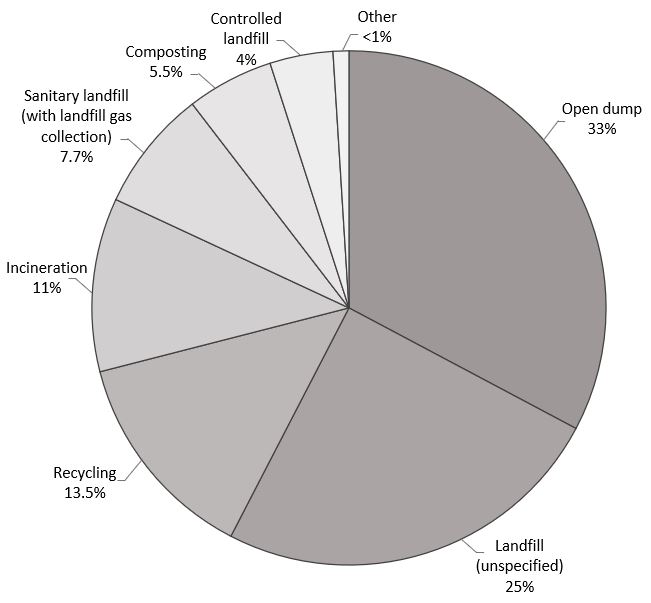 Figure 3: Solid Waste Treatment and Disposal WorldwideSource: World Bank 2018The Need for Construction Waste Minimization The effects of CW can be classified into two levels: the project level and the national level. At the project level, CW impacts stakeholders’ profits and reputation as well as the project’s performance and productivity. At the national level, CW causes national and even global environmental problems as well as a financial load on governments; expenditures of handling CW and its related problems. Below are a number of significant environmental, economic, and social problems resulting from CW extracted from the literature:Diminishing landfill space: Many countries worldwide are rapidly running out of landfill areas for dumping waste, especially developing countries, yet the need for landfill space is ever growing. For instance, figures published by the UK government revealed that construction and demolition waste is around 130 million tons of waste per annum, which equates to almost two-thirds of total landfill waste (DEFRA 2020). In the EU, over 800 million tons of construction and demolition waste is generated every year (Deloitte 2017), accounting for around 25 to 30% of all waste generated (European Commission 2018). The figure is more than 1.5 billion tons in China with only 5% being recycled (Huang et al. 2018). In the USA, the volume of CW increased to 569 million tons each year in 2017 (EPA 2019). It is a similar story in the Middle East region; inevitably the figures are lower but relative to the region’s size and economic situation, they are still significant. The construction industry in the Gulf Cooperation Countries (GCC) generate around 66 million tons of waste every year accounting for around 55% of all waste generated (McElroy 2012; Bhatia 2016). Most of the collected waste in these countries is disposed of in landfills and waste dumpsites on the outskirts of cities (Ouda et al. 2018). The UAE is no exception and is ranked as one of the largest producers of waste (per capita) worldwide where construction and demolition waste accounts for 70% of total waste generated (Al-Hajj and Hamani 2011). High consumption levels of raw material resources: The generation of CW also contributes to the depletion of the world’s natural resources, including non-renewable sources of energy, as well as resources that are in danger of depletion, such as metal, timber and crushed stone (UNEP 2015b). Construction activities consume around 35% of the world’s resources each year: including 12% of water, 25% of steel and more than 50% of crushed rock, gravel and sand (UNEP 2015b, 2019a, 2019b, 2019c). Additionally, the construction sector accounts for 36% of global final energy-use, including embodied energy (UNEP 2019a).Pollution and contamination: These are other significant problems attributed to increased volumes of CW worldwide. Existing research suggests that construction activities are a major contributor to environmental pollution, impacting air, water, and soil contamination, resulting in adverse effects on ﬂora and fauna (Ding et al. 2016; Ferronato et al. 2017). Globally, 33% of CW is still openly dumped in forests, open lands, or waterways, and this figure can rise to 93% in lower-income countries, since open dumping is a prevalent waste disposal practice causing soil and water contamination (World Bank 2018). Additionally, CW often contains solvents and volatile organic compounds which affect human health and can create fire hazards (Butera, Christensen, and Astrup 2014). Furthermore, CW leads to serious air pollution as 11% of the generated waste is treated through incineration worldwide (World Bank 2018), in addition to 11% of the total carbon dioxide (CO2) emissions resulting from the associated energy usage of construction activities (UNEP 2019a).Financial losses: Waste increases the total cost of construction projects; around 15% (by value) of materials delivered to construction sites are wasted (WRAP n.d.). The true cost of CW is not only reflected in materials purchasing costs, but also the cost of storage, transport, disposal, the cost of the time spent managing and handling the waste, and the loss of income from not salvaging waste materials (Mahpour and Mortaheb 2018; Hao et al. 2019). According to Osmani (2011), the true cost of waste in construction projects is estimated to be around 20 times the cost of the disposal of waste. Further, CW increases the tender price which affects the competitiveness of obtaining new projects (Yu et al. 2013). From a country’s economic perspective, CW is of grave concern and a challenging issue faced by many economies around the world. Globally, 205 billion dollars was spent in 2010 on solid waste related challenges and this figure could rise to an estimated 375 billion dollars per year by 2025 (Asnap 2012). In low- and middle-income countries, solid waste management comprises more than 20% of municipal budgets and around 50% of the local governments’ investments (World Bank 2018). Therefore, managing CW and its related problems affect the financial sustainability of governments as funding must be balanced with the provision of other essential services such as healthcare, education and housing (ISWA 2017).Based on the above points, it is clear that the social benefits of sustainable construction are strongly correlated with the minimization of CW. Adopting sustainable construction through waste minimization outlines the creation and management of a healthy built environment based on resource-efficient and ecological principles (Hussin, Abdul Rahman, and Aftab Hameed Memon 2013; Gan et al. 2015). This will result in achieving significant advantages of social sustainability for both society and the construction industry. In terms of a society perspective, sustainable construction enhances environmental performance through minimizing pollution, salvaging natural resources, reducing the overall energy use, and enhancing city landscapes by reducing open dumping. Additionally, sustainable construction enhances the economic performance of governments through reducing the costs of dealing with CW and its related problems. Therefore, adopting sustainable construction through essential sustainability practices (e.g., CWM), will help improve the quality of life and increase the standard of those living in local communities. From the construction industry perspective, the social benefits of adopting sustainable construction are reflected through responding to the needs of people over the project’s lifecycle; providing satisfaction for customers; and working closely with clients, suppliers, employees, and local communities (Hussin, Abdul Rahman, and Aftab Hameed Memon 2013; Almahmoud and Doloi 2018). In other words, social sustainability in construction is best achieved by attaining satisfaction from the project stakeholders through conducting sustainable practices (e.g., CWM), which requires the collaboration of all parties involved in the construction process. In recent decades, the shift in the construction industry from the traditional paradigm toward sustainable development has received close global attention as a result of the significant impact of CW on the environment and society (Nagapan et al., “Issues,” 2012). Therefore, it is important to integrate the three pillars of sustainability throughout the construction projects life cycle, with every stakeholder having a responsibility for carrying out sustainability practices including CWM (Gan et al. 2015).Construction Waste Minimization Approaches Over the years, different approaches have been established to address waste minimization during the construction stage, including on-site waste minimization practices, technological approaches, legislation, and behavioral approaches. However, CWM has not always been successful due to several barriers limiting the successful adoption of these approaches (see Table 4). Therefore, there is a real need to undertake a comprehensive review of common waste minimization approaches adopted during the construction process. This is to gain a profound insight into the impact of such methods and highlight the barriers encountered in their application. Additionally, it will identify research trends and gaps that will support the critical need for improvement and the potential impact of this stage. Table 3 categorizes common CWM approaches identified in past studies and Table 4 summarizes the key barriers affecting their implementation.Table 2: Common CWM Approaches Adopted in Construction Projects Source: Alhawamdeh and LeeOn-site Waste Minimization Practices On-site waste minimization practices are very important approaches due to their potential impact. These practices can be grouped into two types of waste minimization measures. The first type is waste management practices which are employed after waste is generated (i.e., waste collecting, sorting, and reusing). The second type is source reduction measures, which, through their effective implementation, enhance the performance of the construction process and, thus, minimization occurs in CW generation (see Table 3). Waste collection and sorting are important approaches in on-site waste management as they are preliminary steps for achieving reuse, recycling and safe waste disposal. On-site collection and sorting play a large role on the quantity of recycled and reused waste; as the more waste materials are collected and sorted, the more waste there is to be recycled and reused (Yuan et al. 2011). Additionally, reusing and recycling could be largely influenced by how well the different components of CW are properly segregated (Ding et al. 2016). On-site sorting is often adopted to minimize waste disposal. As Lu and Tam (2013) have argued, if CW is unavoidably generated on construction sites, arranging on-site sorting is advisable for contractors. The beneﬁts of conducting on-site sorting of CW typically include reducing the cost of waste disposal, increasing the rates of reuse and recycling, prolonging the lifespan of landﬁlls designed for receiving waste, and reducing the pollution resulting from the huge amount of disposable waste (Li Hao, Hill, and Yin Shen 2008; Ding et al. 2015; Wang et al. 2010). Although the sorting procedure of CW can be carried out on-site or by hiring a specialized company, a number of studies highlighted the benefits of on-site sorting since it requires less effort, results in better segregation, and avoids the transport of refuse to sorting and recycling facilities (Lu and Yuan, 2012). Contractors’ attitude is regarded as one of the most critical factors, as, according to Yuan, Lu, and Hao (2013), project stakeholders’ attitude and management effort are perceived as being of major importance in the on-site collection and sorting practices.In general, reuse is more desirable than recycling as reusing CW will avoid the cost of recycling and its associated energy usage (Wu et al. 2016). Reusing and salvaging waste materials reduces the quantity of disposed waste to landfill, which can be significant in some projects. This will protect the environment and reduce further costs for both clients and contractors through reducing the cost of purchasing new materials and avoiding the disposal and transport costs of waste materials (Yuan et al. 2011; Ajayi, Oyedele, Bilal, et al. 2017). However, the practice of reusing CW is still in its infancy and there are key barriers to implementation, as shown in Table 4. Site supervision is one of the vital on-site management measures that ensures time, safety, quality, and cost-effectiveness of construction operations (Ajayi, Oyedele, Muhammad Bilal, et al. 2017; Ajayi, Oyedele, Akinade, et al. 2017). Site supervisors are mainly concerned with the planning, organizing, monitoring, and controlling of each phase of the construction process. In addition, they ensure communication of instructions and take action whenever necessary to deal with identified problems (Wang, Kang, and Wing‐Yan Tam 2008; Mäki and Kerosuo 2015). Therefore, negligence of supervision in construction sites can disrupt the effective implementation of construction activities, which would increase the probability of waste generation. However, according to Alwi, Sherif, and Hampson (2002), the success of supervision is more likely to be dependent on the experience level rather than the number of supervisors involved in a project. Adequate on-site planning and scheduling is also an essential issue in CWM, as efficient planning of construction activities ensure sufficient allocation of time, money, materials, and human resources (Ajayi, Oyedele, Akinade, et al. 2017). This helps avoid errors, minimizes wasted resources, enhances work performance, and increases the productivity of work. Additionally, with effective construction planning, the consequences of unforeseen situations can be easily controlled or even avoided (Mäki and Kerosuo 2015). Nonetheless, Udawatta et al. (2015) pointed out the importance of devoting adequate time for the on-site planning process to achieve successful outcomes.Quality management (quality planning, assurance, and control) is another on-site measure that provides a major contribution to CWM. It is a proactive measure to produce high quality work through eliminating defects at the source which reduces rework and ensures that the quality of the final work is controlled (Chin-Keng 2011). This can be achieved by identifying all the issues that might have an impact on the quality of work including the role of people and the quality of materials (Hoonakker, Carayon, and Loushine 2010; Ajayi and Oyedele 2018b). Therefore, obtaining high quality in construction work is heavily reliant on the utilization of standardized materials, stakeholders’ behavior, and the proficiency of workmanship (high experience and skills), which all have a direct effect on waste generation. One significant barrier against quality implementation in construction projects is that some contractors reduce their costs in order to obtain new tenders in a competitive bidding process. As a result, they may try to reduce allotted resources toward safety or quality management in order to maintain a healthy profit margin for the work (Hoonakker, Carayon, and Loushine 2010).Furthermore, researchers have highlighted the importance of collaboration and clear communication between the different stakeholders involved in the construction process (Hoonakker, Carayon, and Loushine 2010). Effective collaboration and communication between stakeholders involved in the project will lead to more engagement in CWM by enhancing performance, increasing productivity, reducing conflicts, and reducing post-variations and rework (Wang, Kang, and Wing‐Yan Tam 2008; Udawatta et al. 2015). One more typical on-site management measure is regular maintenance of construction equipment and machinery, which can significantly contribute to CWM. Such a measure helps sustain the continuous and reliable operation of equipment and machinery in construction sites and, as a result, minimizes equipment downtime, avoids interruptions and rework, increases productivity, improves quality, and reduces the cost (Bashiri, Badri, and Hejazi 2011; Mohideen and Ramachandran 2014). Therefore, equipment and machinery maintenance are absolutely essential to maintain a trouble-free working environment and reduce the chance of CW generation. Finally, researchers have emphasized the significance of on-site material management toward CWM. This is because ineffective material management is evident in many construction projects and causes considerable waste of time, money and materials (JerutoKeitany and Richu 2014). Material management is described as a coordinating function responsible for planning and controlling materials flow in a construction project (see Figure 4). This ensures that the right quality and quantity of material are appropriately selected, effectively delivered, and safely handled on site in a timely manner and at a proper reasonable cost (Madhavi and Methew 2013; Gulghane and Khandve 2015). According to Nagapan, Rahman, and Asmi (2011), the management of procuring materials is a critical step and needs to be effectively planned and executed to avoid shortages or surpluses in the materials’ inventory in construction sites. While shortages in the supply and flow of construction materials are often cited as major causes of project delay, productivity degradation and financial losses (Nagapan, Rahman, and Asmi 2011), excessive stocks are also subject to damage, deterioration, theft, and vandalism and poor weather conditions (Muhwezi, Chamuriho, and Lema 2012). 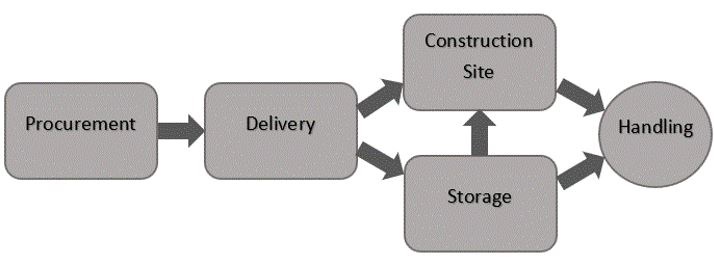 Figure 4: A Typical Material Management Process in Construction Projects Source: Alhawamdeh and LeeAjayi, Oyedele, Akinade, et al. (2017) revealed that Just-In-Time delivery supports a consistent flow of materials for production and is an effective CWM process. Additionally, improper storage of construction materials can cause material damage and loss, which has a direct impact on CW generation (Najafpoor et al. 2014). Furthermore, Koriom et al. (2019) emphasized the importance of efficient material handling, as this practice encompasses all aspects of movements and distribution of raw materials, work in process, or finished goods on and off construction sites. Therefore, effective material management in construction projects ensures material safety and protection, increases work productivity, avoids schedule delays and enhances the overall project performance. Increasing awareness about the significance of every aspect of material management is almost essential as it helps trace the origins and causes of any failures (Al-Hajj and Hamani 2011; Patil and Pataskar 2013).Technological Approaches Low-waste technologies are not new to the building industry and are considered an important approach in CWM. Utilizing low-waste technologies in the construction process optimizes resource consumption which results in waste minimization and increased value for a project’s stakeholders (Jaillon, Poon, and Chiang 2009; Zhang, Wu, and Shen 2012). In general, low-waste technologies facilitate quicker construction and produce better quality work leading to a decrease in waste generation. In addition, there would be cost savings if construction materials can be reused or if mass production is required (Jaillon, Poon, and Chiang 2009; Tam et al. 2015).Information and communication technologies, which are sometimes referred to as soft technologies, aid project managers to improve the processes and work performance during construction activities, thereby minimizing CW generation (Martínez-Rojas, Marín, and Vila 2016). Such low-waste technologies improve collaboration, coordination, and data exchange, including data sharing, digital representation, and storage among the stakeholders involved in the construction process (Zhang, Wu, and Shen 2012; Martínez-Rojas, Marín, and Vila 2016; Won and Cheng 2017). For instance, Building Information Modelling is a widely embraced information and communication technology that is used in architecture, construction, and engineering. It contains a wealth of information, such as material resources and geometry, that can be integrated with the project’s schedule, which, in turn, provides improved planning to help ensure Just-In-Time arrival of materials, equipment, and labor (Won and Cheng 2017). Hard technologies, such as innovative construction tools and equipment, are becoming more widely used by contractors on construction sites. Such low-waste technologies contribute to CWM through increasing the productivity and quality of work, providing a tidier and safer working environment, improving work performance, and reducing construction process duration and costs (Tam et al. 2015; Pan et al. 2018). One common example is Machinery Sprayed Plaster; the main difference between traditional cement mortar and mechanized plaster is that the former is applied and troweled smooth by hand, while the latter is mixed and applied mechanically. Therefore, utilizing such a tool can provide high productivity of work, low labor demand, a tidier work space, and less waste generation (Tam et al. 2015).Modern methods of construction (MMC) is another typical approach of low-waste technologies and have a very broad application in the construction industry, especially in developed countries (Mesároš and Mandičák 2015). MMC are construction techniques that incorporate innovative designs and technological implementations that have a strong capability to minimize CW generation (see Figure 5). This type of low-waste technologies ensures an efficient management process, increases the precision of construction within a shorter time, optimizes usage of resources, reduces the environmental impact, and increases construction sustainability (Zhang, Wu, and Shen 2012; Tam et al. 2015; Mesároš and Mandičák 2015). For instance, an innovative formwork system such as Prefabricated Steel Formwork is one of the most commonly used methods in construction activities. It can provide higher stiffness and is more durable than traditional timber formwork since it can be erected repetitively as well as maintain a coherent concrete surface. This will aid in reducing the additional allocation of materials and labor in dealing with step joints and poorly cast surfaces. In addition, it will increase the precision and quality of the construction component, which leads to reduced possibilities of CW generation (Tam et al. 2015). There is often negative behavior toward the implementation of low-waste technologies, as construction costs remain the most governing issue for project stakeholders when choosing a construction method (Abarca-Guerrero, Maas, and van Twillert 2017).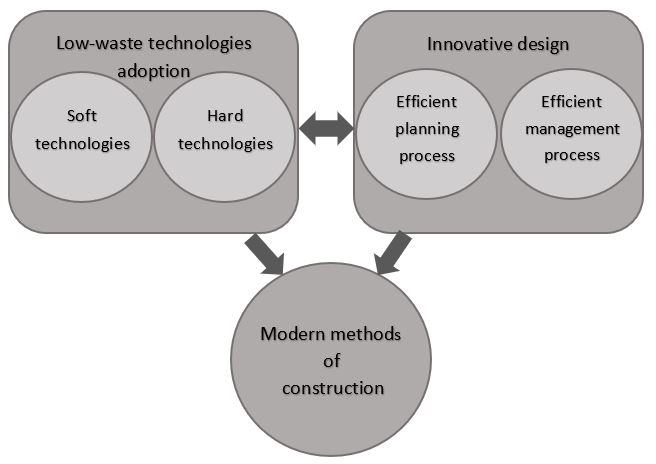 Figure 5: Criteria of Modern Methods of Construction (MMC)Source: Alhawamdeh and LeeLegislation Government regulations and policies play a critical role in CWM by developing and fostering the regulatory environment. However, CWM legislation can exert a different level of influence: some are compulsory, and some are totally or partially voluntary (see Table 3).Over the past few years, local governments have been paying increased attention to the promotion of CWM through establishing and further reinforcing landfill charges. It is considered as one of the most typical legislative measures implemented by local governments worldwide due to the increasing amount of CW being disposed to landfill sites (Lu and Tam 2013). Landfill charges play a critical role in promoting economic incentives for contractors to minimize waste as well as encouraging reuse and recycling, as cost savings prevail as the primary motivating factor (Yuan et al. 2011; Hao et al. 2019). For instance, a landfill tax came into force in the UK in 1996 and has encouraged recycling and recovery, and this is now, in many cases, cheaper than sending CW to landfill (European Commission 2016). In Hong Kong, a significant minimization of CW was achieved in the first three years (2006–2008) of the Construction Waste Disposal Charging Scheme implementation (Yu et al. 2013). However, elsewhere landfill charges have not always exerted a strong influence toward motivating project stakeholders to minimize CW, as in many cases waste is being disposed of with little or no attempt at early recovery. The most likely reason is that some project stakeholders are reluctant with a laissez-faire attitude to CWM as according to Yu et al. (2013), lack of involvement in CWM results from sub-contractors being reluctant to change. Li et al. (2020) revealed that there is a negative correlation between stakeholders’ perceptions of cost reduction and their willingness to pay for CW collection, sorting and recycling. Another reason is that sometimes project managers would rather pay the charges of CW disposal than invest time and money in CWM, because the former is perceived as being much cheaper (Li, Zuo, Guo, et al. 2018; Li et al. 2020). Confirming this, studies by Poon et al. (2013) and Yu et al. (2013) revealed that at times the cost of landfill charges is not high enough to raise awareness about waste minimization on construction sites, as some contractors tend to increase their tender prices in order to absorb the extra cost for landfill charges. Monitoring CW disposal and imposing penalties for illegal dumping is another key legislative measure toward controlling CW generation. Imposing financial penalties significantly promote economic incentives for project stakeholders toward minimizing CW (Yuan et al. 2011). Many local governments are establishing strict measures for monitoring CW disposal further reinforcing their existing ones to discourage illegal dumping of CW. For instance, in the UK, local councils and environmental regulatory bodies have a responsibility toward controlling the illegal disposal of waste. They carry out a huge number of inspections of waste sites and have issued guidance for environmental offences. However, in the year 2013–2014, construction and demolition activities contributed to almost 18% of all open dumping incidents of waste in the UK, which indicated that further attention and effort should be placed on such issues (European Commission 2016).Local governments worldwide are continuing to examine effective monitoring measures and enforce strict punishment to prevent the practice of illegal dumping of CW (Lu and Tam 2013; Rahim et al. 2017). However, implementation efforts are challenged by some difficulties as illustrated in Table 4. One significant barrier is the lack of moderation in CW related policies, as both strict regulations and looser regulations can lead to illegal dumping practices (Li, Zuo, Guo, et al. 2018). For instance, higher landfill charges may trigger objections or uncooperative behavior, such as illegal dumping, from related construction stakeholders because this policy will affect their financial interests. On the other hand, charge levels that are too low will not provide sufficient motivation for construction stakeholders to minimize CW.Waste management schemes have been developed by many local governments worldwide as they are ultimately responsible for any related waste management strategies and waste prevention plans. Additionally, some plans provide specific targets to be met for waste reduction, reuse and recycling. For instance, Waste Management Plans (WMP) have been developed by UK governmental bodies within England, Scotland, Wales, and Northern Ireland, which are responsible for any related waste management issues (European Commission 2016). One of the targets of WMP is for the UK to recover at least 70% of non-hazardous construction and demolition waste by 2020, which it is currently meeting (DEFRA 2020). In 2019, the Ministry of Ecology and Environment decided to address the issue of enormous amount of solid waste generation in Chinese cities by introducing the concept of a “zero waste city” (Lu 2020). This concept includes 100% recycling of solid waste and 100% recovery of all resources from waste materials. In the UAE, the Centre of Waste Management, Tadweer, has been established by the government of Abu Dhabi in 2008. It is responsible for the implementation of solid waste management policies and strategies across the Emirate. In the first half of 2019, Tadweer has managed to collect 1.2 million tons of solid waste (including CW), and this was a relatively large figure considering the country’s size and population (Gulf News 2019).Furthermore, several governments worldwide initiated sustainable development strategies to coordinate participatory processes of thought and action in order to achieve economic, environmental and social sustainable construction objectives in a balanced and integrative manner. For instance, the “Construction 2020 Strategy” has been established in the EU in order to support the construction sector in its adaptation to key upcoming challenges, as well as to promote sustainable competitiveness in the sector. One of its main objectives is to improve resource efficiency, protect the environment, and improve business opportunities (European Commission 2012, 2014). Another example is the USA, where a number of national sustainability initiatives have been established, such as “Buildings for the 21st Century” and “resource conservation strategies,” in order to create a new generation of buildings that are energy-efficient, high quality, affordable, and environmentally sustainable. These strategies hold tremendous potential and have attained successful outcomes over the past years (EPA 2016). In 2016, Dubai launched the Dubai 3D Printing Strategy, which adopted an emerging technology to help produce SC [please expand acronym]. This initiative has a vision to transform the Emirate as a “leading hub of 3D printing technology” by 2030 and dictates that 25% of the buildings in the Emirate will be constructed using the technology by that year. The first project that was in line with such a strategy was “Apis Cor,” which was completed in 2019 and reported benefits of increased efficiency, including time, cost, and waste reduction (Construction Week 2020). Notably, a significant limitation to the successful of such strategies is that many construction organizations only seek to invest in waste minimization to be legally compliant and, therefore, produce minimum performance outcomes (Simpson 2012). Behavioural Approaches The role of human factors has gained more attention from researchers in recent years. This is because behavior is critical to the successful attainment of desired CWM outcomes. Hence, several behavioral approaches have been addressed to minimize waste in the construction industry.The awareness of CW causes and minimization techniques are significant issues in tackling CWM behavior, and it can be addressed by providing adequate relevant training and education (Li, Zuo, Cai, et al. 2018). Training on source-reduction procedures, reuse of materials, and the underlying factors that can generate CW can highly improve the level of knowledge and skills of CWM among contractors, which, in turn, would effectively improve CWM growth and performance (Al-Hajj and Hamani 2011; Yuan 2013; Abarca-Guerrero, Maas, and van Twillert 2017). Indeed, Luangcharoenrat et al. (2019) noted that poor implementation of CWM due to lack of experience and skills in assigned tasks will cause rework and repairs. Further, increasing awareness of financial incentives (cost saving) is seen to be the most influential method of motivating stakeholders in taking effective action to minimize CW, as project stakeholders are mostly concerned with cost saving objectives (Udawatta et al. 2015; Bakshan et al. 2017). Moreover, environmental awareness, which is a qualitative variable that inﬂuences the willingness of various construction stakeholders to minimize waste, can also be raised by highlighting the importance of CWM through providing relevant education (Wang, Kang, and Wing‐Yan Tam 2008; Al-Sari et al. 2012; Yuan 2013). A number of training schemes have been initiated by governmental bodies as well as private organizations with the aim of enhancing awareness in the construction industry toward sustainable development. For instance, ISWA has made a key contribution in knowledge build-up, action and awareness raising in waste minimization and recycling (ISWA 2017). In the UK, a number of institutions such as WRAP, Construction Industry Research and Information Association, and the Building Research Establishment (BRE) have been promoting sustainable construction through guiding the construction industry toward waste minimization with the support of workshops, publications, best practice examples, and guidance. It was evident that such institutions have helped businesses and individuals to develop sustainable practice and use resources in an efficient way (Oluwole Akadiri and Olaniran Fadiya 2013). For instance, BRE has established the “Site Sustainability Manager Training scheme,”which provides training and education that will equip site managers with the required knowledge for delivering the most sustainable development. Such a scheme ensures that a construction site will not only be managed in an environmentally efficient manner, but also gives the client and the site management team confidence that the project’s design requirements are achieved. Despite the importance of education and training about CW issues, there is still a significant absence of the provision of such training by decision makers in the construction industry, especially in developing countries (Ling and Nguyen, 2013; Mahdi and Ali 2019; Mahamid 2020).A reward scheme is an effective performance-dependent approach that can motivate construction stakeholders, including both organizations and employees, to change their behavior and increase their participation in waste minimization (Osmani et al. 2008; Liu et al. 2019). Several reward schemes, which can be a financial or non-financial recognition, have been established by many governmental bodies and non-profit institutions for the promotion of SC. For instance, the Building Research Establishment Environmental Assessment Method (BREEAM) was established in 1990 in the UK and is the world’s longest established method of assessing, rating, and certifying the sustainability of buildings, including energy use and material waste. In more than fifty countries across the world, around 550,000 projects have been BREEAM-certified, and over 2,250,000 projects are registered for certification (Breeam 2017). In addition, the KSA Award for Environmental Management (KSAAEM) was established in Saudi Arabia in 2015. It is a financial award as well as an honorary recognition of outstanding achievements in the environment and sustainable development. So far, it has been awarded to many individuals and organizations in recognition of their substantial contributions to the environment (Ksaaem 2018).Within the construction industry, an organizational strategy of rewarding construction employees is proven to raise willingness and motivation to be more engaged in CWM activities (Kulatunga et al. 2006; Wang, Li, and Tam 2014). Conversely, negative behavior toward CWM may exist among some employees, particularly construction operatives, thinking that it is not worthwhile unless it is tied to personal financial benefits (Yuan 2013). The reward scheme can be in the form of bonuses, merit-related salary reviews, and recognition of individual/team excellence rather than the length/duration of service. For instance, the Stepwise Incentive System (SIS) scheme is used to measure the cost saved in purchasing materials and controlling CW generation (Tam and Tam 2008). The key importance of such a scheme is that it exploits employees’ awareness of CWM by rewarding staff involved in projects who are producing lower CW levels. Tam and Tam’s (2008) study showed that the effectiveness of SIS can result in CW being reduced by up to 23%. The absence of a rewarding system does exist within organizations when project managers do not perceive any short-term benefit from CWM, as sometimes the financial returns gained from minimizing CW are too small (Wang, Li, and Tam 2014). It is noteworthy that incentive-based (e.g., rewards) and penalty-based (e.g., fines and charges) approaches are both important measures affecting CWM behaviour. However, a study conducted by Mahpour and Mortaheb (2018) provided evidence for the preference of incentivizing over penalizing construction employees in order to increase their motivation for minimizing CW.A number of non-profit organizations have emerged in the past decades to support the construction industry through the provision of guidance solutions and services that facilitate better waste management. For instance, in 2011, WRAP managed to help more than 600 construction companies succeed in halving their waste to landfills, which, in turn, positively influenced construction to the value of more than 38 billion pounds (WRAP 2011). In the USA, the Building Materials Reuse Association is a non-proﬁt organization that provides guidance and services to facilitate the reuse of used or surplus building materials through an online directory website (EPA 2019). It can be clearly seen that both reward schemes and waste management support schemes are key achievements in CWM. Table 4: A Summary of the Common CWM Approaches and their Key BarriersSource: Alhawamdeh and LeeConclusion This article reported a narrative review of the existing literature on the fundamentals of CW, together with its definition, origins, causes, and its minimization methods. The purpose was to gain a theoretical understanding of the principles of and the need for CWM, as well as to benefit from the challenges and experience of developed countries toward effective waste minimization in construction projects. The following is a summary of the key findings:Construction waste can be broadly defined as any waste produced during the construction and demolition of structures, and it can be originated over the project lifecycle. It can be in the form of physical materials, time, and cost losses or quality defects in construction works.Solid materials waste is a colossal problem for construction and is considered to be one of the major contributors to the total waste production, generating around 36% of the total waste worldwide. It was identified as most critical due to its impact on the three pillars of sustainability at both project and national levels. At the project level, CW impacts stakeholders’ profits and reputation as well as the project’s performance and productivity. At the national level, CW causes national and even global environmental problems as well as a financial load on governments dealing with CW and its related problems.The construction stage is the most critical stage in terms of CWM. First, waste generation is usually upmost in the construction stage since it includes a wide range of activities that may contribute to waste generation. While it was acknowledged that design-out practices are important in terms of waste minimization, the amount of waste generation can still be significant, if it is poorly executed, during the construction process. Conversely, effective implementation of on-site practices can minimize any waste that originates directly from the construction stage and indirectly from the design stage and, therefore, mistakes and errors made during design can be corrected and avoided. Second, waste generation can be avoided and reduced at the origin during the construction stage, whereas demolition waste is often considered as non-avoidable waste since there is a strong chance of producing significant amounts of it once the whole structure is demolished. Human factors play a major part in waste generation and minimization in construction projects. This is because most common causes of CW are directly or indirectly affected by the behavior of the personnel involved in the construction industry; therefore, changing their perceptions and attitudes, particularly that of contractors, will lead to the avoidance of these causes.Different approaches have been established to address the issue of CW during the construction stage, including on-site waste minimization practices, technological approaches, behavioral approaches, and legislation. Despite the importance of these approaches and their relative benefits, waste minimization in the construction industry has not always been successfully controlled due to a number of obstacles that constrain the successful adoption of such approaches. It was notable that behavioral issues, such as lack of interest, poor attitude and perception, and lack of awareness and knowledge, were the most common obstacles limiting the successful adoption of nearly most of the aforementioned CWM approaches.REFERENCESAbarca-Guerrero, Lilliana, Ger Maas, and Hijmen van Twillert. 2017. “Barriers and Motivations for Construction Waste Reduction Practices in Costa Rica.” Resources 6 (4): 69. https://doi.org/10.3390/resources6040069. Adriaanse, Arjen, Hans Voordijk, and Geert Dewulf. 2010. “Adoption and Use of Interorganizational ICT in a Construction Project.” Journal of Construction Engineering and Management 136 (9): 1003–1014. https://doi.org/10.1061/(ASCE)CO.1943-7862.0000201.Ajayi, Saheed. 2017. “Design, Procurement and Construction Strategies for Minimizing Waste in Construction Projects.” PhD diss., University of the West of England. https://www.uwe-repository.worktribe.com Ajayi, Saheed O., and Lukumon O. Oyedele. 2018a. “Critical Design Factors for Minimising Waste in Construction Projects: A Structural Equation Modelling Approach.” Resources, Conservation and Recycling 137: 302–313. https://doi.org/10.1016/j.resconrec.2018.06.005. ———. 2018b. “Waste-efficient Materials Procurement for Construction Projects: A Structural Equation Modelling of Critical Success Factors”. Waste Management 75: 60–69. https://doi.org/10.1016/j.wasman.2018.01.025. Ajayi, Saheed O., Lukumon O. Oyedele, Muhammad Bilal, Olugbenga O. Akinade, Hafiz A. Alaka, Hakeem A. Owolabi, and Kabir O. Kadiri. 2015. “Waste Effectiveness of the Construction Industry: Understanding the Impediments and Requisites for Improvements.” Resources, Conservation and Recycling 102: 101–112. https://doi.org/10.1016/j.resconrec.2015.06.001.Ajayi, Saheed O., Lukumon O. Oyedele, Olugbenga O. Akinade, Muhammad Bilal, Hakeem A. Owolabi, Hafiz A. Alaka, and Kabir O. Kadiri. 2016. “Reducing Waste to Landfill: A Need for Cultural Change in the UK Construction Industry.” Journal of Building Engineering 5: 185–193. https://doi.org/10.1016/j.jobe.2015.12.007.Ajayi, Saheed O., Lukumon O. Oyedele, Muhammad Bilal, Olugbenga O. Akinade, Hafiz A. Alaka, and Hakeem A. Owolabi. 2017. “Critical Management Practices Influencing On-site Waste Minimization in Construction Projects.” Waste Management 59: 330–339. https://doi.org/10.1016/j.wasman.2016.10.040. Ajayi, Saheed O., Lukumon O. Oyedele, Olugbenga O. Akinade, Muhammad Bilal, Hafiz A. Alaka, and Hakeem A. Owolabi. 2017. Owolabi. “Optimising Material Procurement for Construction Waste Minimization: An Exploration of Success Factors.” Sustainable Materials and Technologies 11: 38-46. https://doi.org/10.1016/j.susmat.2017.01.001. Akinade, Olugbenga O., Lukumon O. Oyedele, Muhammad Bilal, Saheed O. Ajayi, Hakeem A. Owolabi, Hafiz A. Alaka, and Sururah A. Bello. 2015. “Waste Minimization through Deconstruction: A BIM Based Deconstructability Assessment Score (BIM-DAS).” Resources, Conservation and Recycling 105: 167–176. https://doi.org/10.1016/j.resconrec.2015.10.018.Akinade, Olugbenga O., Lukumon O. Oyedele, Saheed O. Ajayi, Muhammad Bilal, Hafiz A. Alaka, Hakeem A. Owolabi, Sururah A. Bello, Babatunde E. Jaiyeoba, and Kabir O. Kadiri. 2017. “Design for Deconstruction (DfD): Critical success factors for diverting end-of-life waste from landfills.” Waste Management 60: 3–13. https://doi.org/10.1016/j.wasman.2016.08.017.Al-Hajj, Assem, and Karima Hamani. 2011. “Material Waste in the UAE Construction Industry: Main Causes and Minimization Practices.” Architectural Engineering and Design Management 7 (4): 221–235. https://doi.org/10.1080/17452007.2011.594576.Almahmoud, Essam, and Hemanta Kumar Doloi. 2018. “Assessment of Social Sustainability 
in Construction Projects Using Social Network Analysis.” Journal of International Business Research and Marketing 3 (6): 35–46. 
https://doi.org/10.18775/jibrm.1849-8558.2015.36.3003. Al-Rifai, Jawad Al-Rifai, and Omar Amoudi. 2016. “Understanding the Key Factors of Construction Waste in Jordan.” Jordan Journal of Civil Engineering 10 (2): 244–253. https://doi.org/10.14525/JJCE.10.1.3540. Al-Sari, Majed I., Issam A. Al-Khatib, Marios Avraamides, and Despo Fatta-Kassinos. 2012. “A Study on the Attitudes and Behavioural Influence of Construction Waste Management in Occupied Palestinian Territory.” Waste Management & Research 30 (2): 122–136. https://doi.org/10.1177/0734242x11423066. Alwi, Sugiharto, Sherif Mohamed, and Keith Hampson. 2002. “Waste in the Indonesian construction projects.” In Proceedings of the 1st CIB-W107 International Conference-Creating a Sustainable Construction Industry in Developing Countries. CSIR. https://eprints.qut.edu.au/4163/1/4163.pdf. Construction Week. 2020. “Special Report: A ‘Concrete’ Solution to Sustainable Construction.” https://www.constructionweekonline.com/projects-tenders/263064-a-concrete-solution-to-sustainable-construction.  Arshad, Husnain, Muhammad Qasim, Muhammad Jamaluddin Thaheem, and Hamza Farooq Gabriel. 2017. “Quantification of Material Wastage in Construction Industry of Pakistan: An Analytical Relationship between building Types and Waste Generation.” Journal of Construction in Developing Countries 22 (2): 19–34. https://doi.org/10.21315/jcdc2017.22.2.2.Bakchan, Amal, and Kasey M. Faust. 2019. “Construction Waste Generation Estimates of Institutional Building Projects: Leveraging Waste Hauling Tickets.” Waste Management 87: 301–312. https://doi.org/10.1016/j.wasman.2019.02.024.Bakshan, Amal, Issam Srour, Ghassan Chehab, and Mutasem El-Fadel. 2015. “A Field-based Methodology for Estimating Waste Generation Rates at Various Stages of Construction Projects.” Resources, Conservation and Recycling 100: 70–80. https://doi.org/10.1016/j.resconrec.2015.04.002.Bakshan, Amal, Issam Srour, Ghassan Chehab, Mutasem El-Fadel, and Jalal Karaziwan. 2017. “Behavioral Determinants towards Enhancing Construction Waste Management: A Bayesian Network Analysis.” Resources, Conservation and Recycling 117: 274–284. https://doi.org/10.1016/j.resconrec.2016.10.006.Banihashemi, Saeed, Amir Tabadkani, and M. Reza Hosseini. 2018. “Integration of Parametric Design into Modular Coordination: A Construction Waste Reduction Workflow.” Automation in Construction 88: 1–12. https://doi.org/10.1016/j.autcon.2017.12.026.Bashiri, Mahdi, Hossein Badri, and Taha Hossein Hejazi. 2011. “Selecting Optimum Maintenance Strategy by Fuzzy Interactive Linear Assignment Method.” Applied Mathematical Modelling 35 (1): 152–164. https://doi.org/10.1016/j.apm.2010.05.014. Begum, Rawshan Ara, Chamhuri Siwar, Joy Jacqueline Pereira, and Abdul Hamid Jaafar. 2009. “Attitude and Behavioral Factors in Waste Management in the Construction Industry of Malaysia.” Resources, Conservation and Recycling 53 (6): 321–328. https://doi.org/10.1016/j.resconrec.2009.01.005.Bekr, Ghanim A. 2014. “Study of the Causes and Magnitude of Wastage of Materials on Construction Sites in Jordan.” Journal of Construction Engineering 2014: 1–6. https://doi.org/10.1155/2014/283298.Bølviken, Trond, John Rooke, and Lauri Koskela. 2014. “The Wastes of Production in Construction–A TFV Based Taxonomy.” In Proc. 22nd Ann. Conf. of the Int’l Group for Lean Construction. https://www.academia.edu. Breeam (2017). "Why the Research behind BREEAM USA Works." https://www.breeam.com/news/why-the-research-behind-breeam-works/Butera, Stefania, Thomas H. Christensen, and Thomas F. Astrup. 2014. “Composition and Leaching of Construction and Demolition Waste: Inorganic Elements and Organic Compounds.” Journal of Hazardous Materials 276: 302–311. https://doi.org/10.1016/j.jhazmat.2014.05.033.Chen, Xi, and Weisheng Lu. 2017. “Identifying factors influencing demolition waste generation in Hong Kong.” Journal of Cleaner Production 141: 799–811. https://doi.org/10.1016/j.jclepro.2016.09.164.Chin-Keng, Tan. 2011. “Study of Quality Management in Construction Projects.” Chinese Business Review 10 (7): 542–552. http://www. irep.iium.edu.my.Deloitte. 2017. Study on Resource Efficient Use of Mixed Wastes, Improving Management of Construction and Demolition Waste: Final Report. Prepared for the European Commission, DG ENV. https://ec.europa.eu/environment/system/files/2021-01/resource_efficient_uses_mixed_waste_Final_Report.pdf. DEFRA (Department for Environment, Food and Rural Affairs). 2020. UK Statistics on Waste. https://assets.publishing.service.gov.uk/government/uploads/system/uploads/attachment_data/file/874265/UK_Statistics_on_Waste_statistical_notice_March_2020_accessible_FINAL_rev_v0.5.pdf. Ding, Tao, and Jianzhuang Xiao. 2014. “Estimation of Building-related Construction and Demolition Waste in Shanghai.” Waste Management 34 (11): 2327–2334. https://doi.org/10.1016/j.wasman.2014.07.029.Ding, Zhikun, Yifei Wang, Hongtao Wang, and Jiayuan Wang. 2015. “A Comparison Study of C&D Waste Management in Shenzhen and Hong Kong: A SWOT Perspective.” In Proceedings of the 19th International Symposium on Advancement of Construction Management and Real Estate, edited by Shen L., Ye K., Mao C., 157-168. Berlin, Heidelberg. . Ding, Zhikun, Guizhen Yi, Vivian W. Y. Tam, and Tengyue Huang. 2016. “A System Dynamics-based Environmental Performance Simulation of Construction Waste Reduction Management in China.” Waste Management 51: 130–141. https://doi.org/10.1016/j.wasman.2016.03.001.Domingo, Niluka, and Hao Luo. 2017. “Canterbury Earthquake Construction and Demolition Waste Management: Issues and Improvement Suggestions.” International Journal of Disaster Risk Reduction 22: 130–138. https://doi.org/10.1016/j.ijdrr.2017.03.003. Ekanayake, Lawrence Lesly, and George Ofori. 2004. “Building Waste Assessment Score: Design-based Tool.” Building and Environment 39 (7): 851–861. https://doi.org/10.1016/j.buildenv.2004.01.007.Enhesa. 2020. Development of “Zero Waste” Cities in China. https://blog.enhesa.com/development-of-zero-waste-cities-in-china#_ftn1. European Commission. 2012. Strategy for the Sustainable Competitiveness of the Construction Sector and its Enterprises. https://eur-lex.europa.eu/legal-content/EN/TXT/PDF/?uri=CELEX:52012DC0433&from=EN.———. 2014. Strategy for the Sustainable Competitiveness of the Construction Sector and its Enterprises. https://milieudatabase.nl/wp-content/uploads/2020/02/High-Level-Tripartite-Strategic-Forum.pdf. ———. 2016. Construction and Demolition Waste Management in the United Kingdom. https://ec.europa.eu/environment/waste/studies/deliverables/CDW_UK_Factsheet_Final.pdf. ———. 2018. Development and Implementation of Initiatives Fostering Investment and Innovation in Construction and Demolition Waste Recycling Infrastructure. https://op.europa.eu/en/publication-detail/-/publication/3637d9db-1c3e-11e8-ac73-01aa75ed71a1/language-en/format-PDF/source-116393861. Ferronato, Navarro, Vincenzo Torretta, Marco Ragazzi, and Elena Cristina Rada. 2017. “Waste Mismanagement in Developing Countries: A Case Study of Environmental Contamination.” Scientific Bulletin-University Politehnica of Bucharest 79 (2): 185–196. http://www. scientificbulletin.upb.ro. Gan, Xiaolong, Jian Zuo, Kunhui Ye, Martin Skitmore, and Bo Xiong. 2015. “Why Sustainable Construction? Why Not? An Owner’s Perspective.” Habitat International 47: 61–68. https://doi.org/10.1016/j.habitatint.2015.01.005.Gavilan, Rafael M., and Leonhard E. Bernold. 1994. “Source Evaluation of Solid Waste in Building Construction.” Journal of Construction Engineering and Management 120 (3): 536–552. https://doi.org/10.1061/(ASCE)0733-9364(1994)120:3(536). Gulf News. 2019. “Tadweer Collects 1.2 Million Tons of Waste in Abu Dhabi.” Gulf News, September 21, 2019. https://gulfnews.com/uae/tadweer-collects-12-m-tons-of-waste-in-abu-dhabi-1.66574777. Gulghane, Akshay A., and P. V. Khandve. 2015. “Management for Construction Materials and Control of Construction Waste in Construction Industry: A review.” International Journal of Engineering Research and Applications 5 (4): 59–64. Hao, Jianli, Hongping Yuan, Jing Liu, Chee Seong Chin, and Weisheng Lu. 2019. “A Model for Assessing the Economic Performance of Construction Waste Reduction.” Journal of Cleaner Production 232: 427–440. https://doi.org/10.1016/j.jclepro.2019.05.348.Hoonakker, Peter, Pascale Carayon, and Todd Loushine. 2010. “Barriers and Benefits of Quality Management in the Construction Industry: An Empirical Study.” Total Quality Management & Business Excellence 21 (9): 953–969. https://doi.org/10.1080/14783363.2010.487673.Hossain, Md Uzzal, Zezhou Wu, and Chi Sun Poon. 2017. “Comparative Environmental Evaluation of Construction Waste Management through Different Waste Sorting Systems in Hong Kong.” Waste Management 69: 325–335. https://doi.org/10.1016/j.wasman.2017.07.043.Huang, Beijia, Xiangyu Wang, Harnwei Kua, Yong Geng, Raimund Bleischwitz, and Jingzheng Ren. 2018. “Construction and Demolition Waste Management in China through the 3R Principle.” Resources, Conservation and Recycling 129: 36–44. https://doi.org/10.1016/j.resconrec.2017.09.029.Hussin, Jamilus Md, I. Abdul Rahman, and Aftab Hameed Memon. 2013. “The Way Forward in Sustainable Construction: Issues and Challenges.” International Journal of Advances in Applied Sciences 2 (1): 15–24. Ikau, Roseline, Corina Joseph, and Rudy Tawie. 2016. “Factors Influencing Waste Generation in the Construction Industry in Malaysia.” Procedia - Social and Behavioral Sciences 234: 11–18. https://doi.org/10.1016/j.sbspro.2016.10.213.ISWA (International Solid Waste Association). 2015. ISWA Report 2015. https://www.iswa.org/media/publications/iswa-annual-reports/.———. 2017. Working Together Towards a Cleaner, Healthier Planet. https://www.iswa.org/fileadmin/galleries/Publications/ISWA_Reports/10003_ISWA_REPORT_2019_V6_web-compressed.pdf. Jaillon, Lara, C. S. Poon, and Y. H. Chiang. 2009. “Quantifying the Waste Reduction Potential of Using Prefabrication in Building Construction in Hong Kong.” Waste Management 29 (1): 309–320. https://doi.org/10.1016/j.wasman.2008.02.015.JerutoKeitany, Pauline, and Salome Richu. 2014. “Assessment of the Role of Materials Management on Organizational Performance: A Case of New Kenya Cooperative Creameries Limited, Eldoret Kenya.” European Journal of Material Sciences 1 (1): 1–10. http://www.researchgate.net. Jin, Ruoyu, Bo Li, Tongyu Zhou, Dariusz Wanatowski, and Poorang Piroozfar. 2017. “An Empirical Study of Perceptions towards Construction and Demolition Waste Recycling and Reuse in China.” Resources, Conservation and Recycling 126: 86–98. https://doi.org/10.1016/j.resconrec.2017.07.034.Karunasena, Gayani, and Dilanthi Amaratunga. 2016. “Capacity Building for Post Disaster Construction and Demolition Waste Management.” Disaster Prevention and Management 25 (2): 137–153. https://doi.org/10.1108/DPM-09-2014-0172.Keys, Andy, Andrew Baldwin, and Simon Austin. 2000. “Designing to Encourage Waste Minimization in the Construction Industry.” In CIBSE National Conference Dublin, Republic of Ireland. https://dspace.lboro.ac.uk/2134/4945.Kolaventi, Swarna Swetha, Momand Hikmatullah, Tezeswi Tadepalli, and M. V. N. Siva Kumar. 2020. “Construction Waste in India: A Structural Equation Model for Identification of Causes.” In Proceedings of the Institution of Civil Engineers - Engineering Sustainability. https://www.icevirtuallibrary.com/doi/abs/10.1680
/jensu.19.00047.Koriom, Ngor K., Juliana Brahim, Ideris Zakaria, A.B.M Amrul Kaish, and Manal Mohsen. 2019. “The State of the Art of Materials Management Research in the Construction Industry.” MATEC Web of Conferences. https://doi.org/10.1051/matecconf/201926605013.Koskela, Lauri, Trond Bølviken, and John Rooke. 2013. “Which are the Wastes of Construction?” In Proceedings of the International Group of Lean Construction 21th Annual Conference. Fortaleza, Brazil. http://eprints.hud.ac.uk/id/eprint/25189/. Kozlovská, Mária, and Marcela Spišáková. 2013. “Construction Waste Generation Across Construction Project Life-cycle.” Organization, Technology & Management in Construction: An International Journal 5 (1): 687–695. https://doi.org/10.5592/otmcj.2013.1.5. KSAAEM (KSA Award for Environmental Management). 2018. Green-Cities-Guidelines. http://www.ksaaem.org/wp-content/uploads/2018/03/Green-Cities-Guidelines-Ar.pdf. Kulatunga, Udayangani, Dilanthi Amaratunga, Richard Haigh, and Raufdeen Rameezdeen. 2006. “Attitudes and Perceptions of Construction Workforce on Construction Waste in Sri Lanka.” Management of Environmental Quality: An International Journal 17 (1): 57–72. https://doi.org/10.1108/14777830610639440. Lau, Hieng H., A. Whyte, and P.L. Law. 2008. “ Composition and Characteristics of Construction Waste Generated by Residential Housing Project.” International Journal of Environmental Research 2 (3): 261–268. https://www.sid.ir/en/journal/ViewPaper.aspx?ID=109297.Li Hao, Jian, Martyn James Hill, and Li Yin Shen. 2008. “Managing Construction Waste On‐site through System Dynamics Modelling: The Case of Hong Kong.” Engineering, Construction and Architectural Management 15 (2): 103–113. https://doi.org/10.1108/09699980810852646.Li, Hongyang, Xiaoling Zhang, S. Thomas Ng, and Martin Skitmore. 2018c. “Quantifying Stakeholder Influence in Decision/Evaluations Relating to Sustainable Construction in China – A Delphi Approach.” Journal of Cleaner Production 173: 160–170. https://doi.org/10.1016/j.jclepro.2017.04.151.Li, Jingru, Vivian W. Y. Tam, Jian Zuo, and Jiaolan Zhu. 2015. “Designers’ Attitude and Behaviour towards Construction Waste Minimization by Design: A Study in Shenzhen, China.” Resources, Conservation and Recycling 105: 29–35. https://doi.org/10.1016/j.resconrec.2015.10.009.Li, Jingru, Jian Zuo, Hong Cai, and George Zillante. 2018. “Construction Waste Reduction Behavior of Contractor Employees: An Extended theory of Planned Behavior Model Approach.” Journal of Cleaner Production 172: 1399–1408. https://doi.org/10.1016/j.jclepro.2017.10.138.Li, Jingru, Jian Zuo, Hong Guo, Gaihong He, and Han Liu. 2018. “Willingness to Pay for Higher Construction Waste Landfill Charge: A Comparative Study in Shenzhen and Qingdao, China.” Waste Management 81: 226–233. https://doi.org/10.1016/j.wasman.2018.09.043.Li, Jingru, Jian Zuo, Gang Wang, Gaihong He, and Vivian W. Y. Tam. 2020. “Stakeholders’ Willingness to Pay for the New Construction and Demolition Waste Landfill Charge Scheme in Shenzhen: A contingent Valuation Approach.” Sustainable Cities and Society 52: 101663. https://doi.org/10.1016/j.scs.2019.101663.Li, Yashuai, Xueqing Zhang, Guoyu Ding, and Zhouquan Feng. 2016. “Developing a Quantitative Construction Waste Estimation Model for Building Construction Projects.” Resources, Conservation and Recycling 106: 9–20. https://doi.org/10.1016/j.resconrec.2015.11.001.Liang, Heng, Siming He, Xiaoqin Lei, Yuzhang Bi, Wei Liu, and Chaojun Ouyang. 2019. “Dynamic Process Simulation of Construction Solid Waste (CSW) Landfill Landslide Based on SPH Considering Dilatancy Effects.” Bulletin of Engineering Geology and the Environment 78 (2): 763–777. https://doi.org/10.1007/s10064-017-1129-x.Liu, Jingkuang, Enqin Gong, Dong Wang, XiaoHong Lai, and Jian Zhu. 2019. “Attitudes and Behaviour towards Construction Waste Minimization: A Comparative Analysis between China and the USA.” Environmental Science and Pollution Research 26 (14): 13681–13690. https://doi.org/10.1007/s11356-018-2247-0.Liu, Zhen, Mohamed Osmani, Peter Demian, and Andrew Baldwin. 2015. “A BIM-aided Construction Waste Minimization Framework.” Automation in Construction 59: 1–23. https://doi.org/10.1016/j.autcon.2015.07.020.Llatas, Carmen. 2011. “A Model for Quantifying Construction Waste in Projects According to the European Waste List.” Waste Management 31 (6): 1261–1276. https://doi.org/10.1016/j.wasman.2011.01.023.Lopez, Robert, Peter E. D. Love, David J. Edwards, and Peter R. Davis. 2010. “Design Error Classification, Causation, and Prevention in Construction Engineering.” Journal of Performance of Constructed Facilities 24 (4): 399–408. https://doi.org/10.1061/(ASCE)CF.1943-5509.0000116.Love, Peter E. D., David J. Edwards, Sangwon Han, and Yang M. Goh. 2011. “Design Error Reduction: Toward the Effective Utilization of Building Information Modeling.” Research in Engineering Design 22 (3): 173–187. https://doi.org/10.1007/s00163-011-0105-x. Love, Peter E. D., Robert Lopez, David J. Edwards, and Yang M. Goh. 2012. “Error Begat Error: Design Error Analysis and Prevention in Social Infrastructure Projects.” Accident Analysis & Prevention 48: 100–110. https://doi.org/10.1016/j.aap.2011.02.027.Lu, Weisheng, and Hongping Yuan. 2011. “A Framework for Understanding Waste Management Studies in Construction.” Waste Management 31 (6): 1252–1260. https://doi.org/10.1016/j.wasman.2011.01.018.———. 2012. “Off-site Sorting of Construction Waste: What Can We Learn from Hong Kong?” Resources, Conservation and Recycling 69: 100–108. https://doi.org/10.1016/j.resconrec.2012.09.007.Lu, Weisheng, and Vivian W. Y. Tam. 2013. “Construction Waste Management Policies and their Effectiveness in Hong Kong: A Longitudinal Review.” Renewable and Sustainable Energy Reviews 23: 214–223. https://doi.org/10.1016/j.rser.2013.03.007.Lu, Weisheng, Yi Peng, Chris Webster, and Jian Zuo. 2015. “Stakeholders’ Willingness to Pay for Enhanced Construction Waste Management: A Hong Kong study.” Renewable and Sustainable Energy Reviews 47: 233–240. https://doi.org/10.1016/j.rser.2015.03.008.Luangcharoenrat, Chakkrit, Singh Intrachooto, Vachara Peansupap, and Wandee Sutthinarakorn. 2019. “Factors Influencing Construction Waste Generation in Building Construction: Thailand’s Perspective.” Sustainability 11 (13): 3638. https://doi.org/10.3390/su11133638.Mahamid, Ibrahim. 2020. “Impact of Rework on Material Waste in Building Construction Projects.” International Journal of Construction Management: 1–8. https://doi.org/10.1080/15623599.2020.1728607.Mahamid, Ibrahim, and Isam A. Q. Elbadawi. 2014. “Construction Material Waste: Recognition and Analysis.” Research Journal of Applied Sciences, Engineering and Technology 8 (11): 1312–1318. http://www.airitilibrary.com. Mahayuddin, Siti Akhtar, and W. A. Z. W. Zaharuddin. 2013. “Quantification of Waste in Conventional Construction.” International Journal of Environmental Science and Development 4 (3): 296–299. https://citeseerx.ist.psu.edu. Mahdi, Mahmood Maad, and Noori Sadeq Ali. 2019. “Reducing Waste of Construction Materials in Civil Engineering Projects in Iraq.” Zanco Journal of Pure and Applied Sciences 31 (3): 257–263. https://doi.org/10.21271/ZJPAS.31.s3.35. Mahpour, Amirreza, and Mohammad Mehdi Mortaheb. 2018. “Financial-Based Incentive Plan to Reduce Construction Waste.” Journal of Construction Engineering and Management 144 (5): 04018029. https://doi.org/10.1061/(ASCE)CO.1943-7862.0001461.Mäki, Tarja, and Hannele Kerosuo. 2015. “Site Managers’ Daily Work and the Uses of Building Information Modelling in Construction Site Management.” Construction Management and Economics 33 (3): 163–175. https://doi.org/10.1080/01446193.2015.1028953.Martin, Loosemore, and Forsythe Perry. 2019. “Chapter 11 - Sustainable Construction Technology Adoption.” In Sustainable Construction Technologies, edited by Vivian W. Y. Tam and Khoa N. Le, 299–316. London: Butterworth-Heinemann.Martínez-Rojas, María, Nicolás Marín, and M. Amparo Vila. 2016. “The Role of Information Technologies to Address Data Handling in Construction Project Management.” Journal of Computing in Civil Engineering 30 (4): 04015064. https://doi.org/10.1061/(ASCE)CP.1943-5487.0000538.Menegaki, Maria, and Dimitris Damigos. 2018. “A Review on Current Situation and Challenges of Construction and Demolition Waste Management.” Current Opinion in Green and Sustainable Chemistry 13: 8–15. https://doi.org/10.1016/j.cogsc.2018.02.010.Mesároš, P., and T. Mandičák. 2015. “Factors Affecting the Use of Modern Methods and Materials in Construction.” IOP Conference Series: Materials Science and Engineering 71: 012053. https://doi.org/10.1088/1757-899x/71/1/012053.Mills, Frank, Tom Lawrence, Ashish Rakheja, and Abdel-Kader Darwiche. 2012. “Green Building Practices around the World.” American Society of Heating, Refrigerating and Air Conditioning Engineers Journal 54 (1): 48. http://www.gb-eng.com. Mohideen, P. B. Ahamed, and M. Ramachandran. 2014. “Strategic Approach to Breakdown Maintenance on Construction Plant – UAE Perspective.” Benchmarking: An International Journal 21 (2): 226–252. https://doi.org/10.1108/BIJ-05-2012-0030.Muhwezi, Lawrence, L. M. Chamuriho, and N. M. Lema. 2012. “An Investigation into Materials Wastes on Building Construction Projects in Kampala-Uganda.” Scholarly Journal of Engineering Research 1 (1): 11–18. http:// www.scholarly-journals.com/SJER. Mulenga, Michael N. 2018. “Towards Sustainable Construction Waste Minimization and Management in Zambia and Beyond.” Rwanda Journal of Engineering, Science, Technology and Environment 1 (1). https://doi.org/10.4314/rjeste.v1i1.5S. Nagapan, Sasitharan, Ismail Abdul Rahman, and Ade Asmi. 2011. “A Review of Construction Waste Cause Factors.” In Asian Conference on Real Estate. Bahru, Malaysia. https://core.ac.uk/download/pdf/12007609.pdf Nagapan, Sasitharan, I. A. Rahman, A. Asmi, A. H. Memon, and I. Latif. 2012. “Issues on Construction Waste: The Need for Sustainable Waste Management.” The Institute of Electrical and Electronics Engineers Colloquium on Humanities, Science and Engineering (CHUSER). Malaysia: IEEE. https://doi.org/10.1109/CHUSER.2012.6504333. Nagapan, Sasitharan, Ismail Abdul Rahman, Ade Asmi, Aftab Hameed Memon, and Rosli Mohammad Zin. 2012. “Identifying Causes of Construction Waste: Case of Central Region of Peninsula Malaysia”. International Journal of Integrated Engineering 4 (2): 22–28. https://publisher.uthm.edu.my/ojs/index.php/ijie/article/view/190. Nagapan, Sasitharan, Ismail Abdul Rahman, and Ade Asmi. 2012c. “Factors Contributing to Physical and Non-physical Waste Generation in Construction Industry.” International Journal of Advances in Applied Sciences 1 (1): 1–10. http://iaesjournal.com/online/index.php/IJAAS. Najafpoor, Ali Asghar, Asma Zarei, Farideh Jamali-Behnam, Mohammad Vahedian-Shahroudi, and Ahmad Zarei. 2014. “A Study Identifying Causes of Construction Waste Production and Applying Safety Management on Construction Site.” Iranian Journal of Health Sciences 2 (3): 49–54. https://doi.org/10.18869/acadpub.jhs.2.3.49.Nikakhtar, Amin, Alireza Abbasian Hosseini, Kuan Yew Wong, and Amir Zavichi. 2015. “Application of Lean Construction Principles to Reduce Construction Process Waste Using Computer Simulation: A Case Study.” International Journal of Services and Operations Management 20 (4): 461–480. https://doi.org/10.1504/ijsom.2015.068528.Ofori, George, and L. L. Ekanayake. 2000. “Construction Material Waste Source Evaluation.” In Proceedings of the Second Southern African Conference on Sustainable Development in the Built Environment. Pretoria, South Africa: CSIR. Ohno, Taiichi. 1988. “Toyota Production System: Beyond Large-scale Production.” In Evolution of the Toyota Production System,edited by T. Ohno, 17–34. Boca Raton: CRC Press.Oko John, Ameh, and Daniel Emmanuel Itodo. 2013. “Professionals’ Views of Material Wastage on Construction Sites and Cost Overruns.” Organization, Technology & Management in Construction: An International Journal 5 (1): 747–757. https://doi.org/10.5592/otmcj.2013.1.11. Oluwole Akadiri, Peter, and Olusanjo Olaniran Fadiya. 2013. “Empirical Analysis of the Determinants of Environmentally Sustainable Practices in the UK Construction Industry.” Construction Innovation 13 (4): 352–373. https://doi.org/10.1108/CI-05-2012-0025. Osmani, Mohamed. 2013. “Design Waste Mapping: A Project Life Cycle Approach.” In Proceedings of the Institution of Civil Engineers - Waste and Resource Management 166 (3): 114–127. https://doi.org/10.1680/warm.13.00013.Osmani, Mohamed, Jacqueline Glass, and A. D. F. Price. 2006. “Architect and Contractor Attitudes to Waste Minimization.” In Proceedings of the Institution of Civil Engineers-waste and resource management 159 (2): 65–72. https://doi.org/10.1680/warm.2006.159.2.65. ———. 2008. “Architects’ Perspectives on Construction Waste Reduction by Design.” Waste Management 28 (7): 1147–1158. https://doi.org/10.1016/j.wasman.2007.05.011.Ouda, Omar. K. M., H. P. Peterson, M. Rehan, Y. Sadef, J. M. Alghazo, and A. S. Nizami. 2018. “A Case Study of Sustainable Construction Waste Management in Saudi Arabia.” Waste and Biomass Valorization 9 (12): 2541–2555. https://doi.org/10.1007/s12649-017-0174-9.Pan, Mi, Thomas Linner, Wei Pan, Huimin Cheng, and Thomas Bock. 2018. “A Framework of Indicators for Assessing Construction Automation and Robotics in the Sustainability Context.” Journal of Cleaner Production 182: 82–95. https://doi.org/10.1016/j.jclepro.2018.02.053.Parisi Kern, Andrea, Michele Ferreira Dias, Marlova Piva Kulakowski, and Luciana Paulo Gomes. 2015. “Waste Generated in High-rise Buildings Construction: A Quantification Model Based on Statistical Multiple Regression.” Waste Management 39: 35–44. https://doi.org/10.1016/j.wasman.2015.01.043.Park, Jungha, and Richard Tucker. 2017. “Overcoming Barriers to the Reuse of Construction Waste Material in Australia: A Review of the Literature.” International Journal 
of Construction Management 17 (3): 228–237. https://doi.org/10.1080/15623599.2016.1192248.Patil, Ashwini R., and Smita V. Pataskar. 2013. “Analyzing Material Management Techniques on Construction Project.” International Journal of Engineering and Innovative Technology 3 (4): 96–100.Phani, Madhavi, and Steve Varghese Methew. 2013. “Material Management in Construction-a Case Study.” International Journal of Research in Engineering and Technology 2: 400–403. http://www.dspace.vnbrims.org. Polat, Gul, Atilla Damci, Harun Turkoglu, and Asli Pelin Gurgun. 2017. “Identification of Root Causes of Construction and Demolition (C&D) Waste: The Case of Turkey.” Procedia Engineering 196: 948–955. https://doi.org/10.1016/j.proeng.2017.08.035.Poon, Chi. S., Ann T. W. Yu, Agnes Wong, and Robin Yip. 2013. “Quantifying the Impact of Construction Waste Charging Scheme on Construction Waste Management in Hong Kong.” Journal of Construction Engineering and Management 139 (5): 466–479. https://doi.org/doi:10.1061/(ASCE)CO.1943-7862.0000631.Rahim, Mohd. H. I. A., N. Kasim, I. Mohamed, R. Zainal, N. Sarpin, and M. Saikah. 2017. “Construction Waste Generation in Malaysia Construction Industry: Illegal Dumping Activities.” In Materials Science and Engineering Conference Series 271: 012040. https://doi.org/10.1088/1757-899x/271/1/012040.Rahman, M. Motiar. 2014. “Barriers of Implementing Modern Methods of Construction.” Journal of Management in Engineering 30 (1): 69–77. https://doi.org/doi:10.1061/(ASCE)ME.1943-5479.0000173.Rodriguez-Melo, Alexander, and S. Afshin Mansouri. 2011. “Stakeholder Engagement: Defining Strategic Advantage for Sustainable Construction.” Business Strategy and the Environment 20 (8): 539–552. https://doi.org/10.1002/bse.715.Saidu, Ibrahim, and Winston Shakantu. 2016. “The Contributions of Construction Material Waste to Project Cost Overruns in Abuja, Nigeria “ Acta Structilia 23 (1): 99–113. https://www.ajol.info/index.php/actas/article/view/143111. Sasidharani, Shen, L. Y., Vivian W. Y. Tam, C. M. Tam, and D. Drew. 2004. “Mapping Approach 
for Examining Waste Management on Construction Sites.” Journal of Construction Engineering and Management 130 (4): 472–481. 
https://doi.org/10.1061/(ASCE)0733-9364(2004)130:4(472).Simpson, Dayna. 2012. “Institutional Pressure and Waste Reduction: The Role of Investments in Waste Reduction Resources.” International Journal of Production Economics 139 (1): 330–339. https://doi.org/10.1016/j.ijpe.2012.05.020.Skoyles, Edward R., and John R. Skoyles, eds. 1987. Waste Prevention on Site. London: Mitchell.Solís-Guzmán, Jaime, Madelyn Marrero, Maria Victoria Montes-Delgado, and Antonio Ramírez-de-Arellano. 2009. “A Spanish Model for Quantification and Management of Construction Waste.” Waste Management 29 (9): 2542–2548. https://doi.org/10.1016/j.wasman.2009.05.009.Tam, Vivian W. Y. 2008. “On the Effectiveness in Implementing a Waste-management-Plan Method in Construction.” Waste Management 28 (6): 1072–1080. https://doi.org/10.1016/j.wasman.2007.04.007.Tam, Vivian W. Y., and C. M. Tam. 2008. “Waste Reduction through Incentives: A Case Study.” Building Research & Information 36 (1): 37-43. https://doi.org/10.1080/09613210701417003.Tam, Vivian W. Y., Ivan W. H. Fung, Michael C. P. Sing, and Stephen O. Ogunlana. 2015. “Best Practice of Prefabrication Implementation in the Hong Kong Public and Private Sectors.” Journal of Cleaner Production 109: 216–231. https://doi.org/10.1016/j.jclepro.2014.09.045.Tam, Vivian W. Y., L. Y. Shen, and C. M. Tam. 2007. “Assessing the Levels of Material Wastage Affected by Sub-contracting Relationships and Projects Types with their Correlations.” Building and Environment 42 (3): 1471–1477. https://doi.org/10.1016/j.buildenv.2005.12.023.Tam, Vivian W. Y., L. Y. Shen, Ivan W. H. Fung, and J. Y. Wang. 2007. “Controlling Construction Waste by Implementing Governmental Ordinances in Hong Kong.” Construction Innovation 7 (2): 149–166. https://doi.org/10.1108/14714170710738522.Tan, Yongtao, Liyin Shen, and Hong Yao. 2011. “Sustainable Construction Practice and Contractors’ Competitiveness: A Preliminary Study.” Habitat International 35 (2): 225–230. https://doi.org/10.1016/j.habitatint.2010.09.008.The European Council Directive. 2008. “EEC European Union. EU Directive 2008/98/EC on Waste.” Official Journal of the European Union 51: 1–45.The World Bank. 2018. What a Waste 2.0: A Global Snapshot of Solid Waste Management to 2050. https://openknowledge.worldbank.org/bitstream/handle/10986/30317
/9781464813290.pdf?sequence=12&isAllowed=y. Udawatta, Nilupa, Jian Zuo, Keri Chiveralls, and George Zillante. 2015. “Improving Waste Management in Construction Projects: An Australian Study.” Resources, Conservation and Recycling 101: 73–83. https://doi.org/10.1016/j.resconrec.2015.05.003.UNEP (United Nations Environment Programme). 2015a. Global Waste Management Outlook. https://wedocs.unep.org/bitstream/handle/20.500.11822/9672/-Global_Waste
_Management_Outlook-2015Global_Waste_Management_Outlook.pdf.pdf?sequence
=3&amp%3BisAllowed=. ———. 2015b. Sustainable Consumption and Production: A Handbook for Policymakers. https://wedocs.unep.org/handle/20.500.11822/9660. ———. 2019a. 2019 Global Status Report for Buildings and Construction: Towards a Zero-emission, Efficient and Resilient Buildings and Construction Sector. http://wedocs.unep.org/bitstream/handle/20.500.11822/30950/2019GSR.pdf?sequence=1&isAllowed=y. ———. 2019b. Global Resources Outlook 2019: Natural Resources for the Future We Want. https://wedocs.unep.org/bitstream/handle/20.500.11822/27517/GRO_2019.pdf?sequence=3&isAllowed=y. ———. 2019c. Sand and Sustainability: Finding New Solutions for Environmental Governance of Global Sand Resources. https://wedocs.unep.org/bitstream/handle/20.500
.11822/28163/SandSust.pdf?sequence=1&isAllowed=y. United States Environmental Protection Agency. 2016. Advancing Sustainable Materials Management: 2016 Recycling Economic Information (REI) Report Methodology. https://www.epa.gov/sites/production/files/201706/documents/final_epa_2016_rei_methodology_0.pdf. ———. 2019. Advancing Sustainable Materials Management: 2017 Fact Sheet. https://www.epa.gov/facts-and-figures-about-materials-waste-and-recycling/advancing-sustainable-materials-management.Vasconcelos, Bianca, and Béda Barkokébas Junior. 2015. “The Causes of Work Place Accidents and their Relation to Construction Equipment Design.” Procedia Manufacturing 3: 4392–4399. https://doi.org/10.1016/j.promfg.2015.07.437.Villoria Sáez, Paola, César Porras-Amores, and Mercedes del Río Merino. 2015. “New Quantification Proposal for Construction Waste Generation in New Residential Constructions.” Journal of Cleaner Production 102: 58–65. https://doi.org/10.1016/j.jclepro.2015.04.029.Villoria Saez, Paola, Mercedes del Río Merino, Alicia San-Antonio González, and César Porras-Amores. 2013. “Best Practice Measures Assessment for Construction and Demolition Waste Management in Building Constructions.” Resources, Conservation and Recycling 75: 52–62. https://doi.org/10.1016/j.resconrec.2013.03.009.Villoria-Sáez, Paola, César Porras-Amores, and Mercedes del Río Merino. 2020. “Estimation of Construction and Demolition Waste.” In Advances in Construction and Demolition Waste Recycling, edited by Fernando Pacheco-Torgal, Yining Ding, Francesco Colangelo, Rabin Tuladhar and Alexander Koutamanis, 13–30. Sawston: Woodhead Publishing.Wang, Jiayuan, Hongping Yuan, Xiangping Kang, and Weisheng Lu. 2010. “Critical Success Factors for On-site Sorting of Construction Waste: A China Study.” Resources, Conservation and Recycling 54 (11): 931–936. https://doi.org/10.1016/j.resconrec.2010.01.012.Wang, Jia‐Yuan, Xiang‐Ping Kang, and Vivian Wing‐Yan Tam. 2008. “An Investigation of Construction Wastes: An Empirical Study in Shenzhen.” Journal of Engineering, Design and Technology 6 (3): 227–236. https://doi.org/10.1108/17260530810918252.Wang, Jiayuan, Zhengdao Li, and Vivian W. Y. Tam. 2014. “Critical Factors in Effective Construction Waste Minimization at the Design Stage: A Shenzhen Case Study, China.” Resources, Conservation and Recycling 82: 1–7. https://doi.org/10.1016/j.resconrec.2013.11.003.WRAP (Waste and Resources Action Programme). 2011. The Construction Commitments: Halving Waste to Landfill. http://www.wrap.org.uk/sites/files/wrap/HW2L_Report__10555.pdf. ———. n.d. Achieving Effective Waste Minimization Guidance for Construction Clients, Design Teams and Contractors. http://www.wrap.org.uk/sites/files/wrap/Waste
%20min%20mid%20level%20FINAL1.pdf. Accessed 23/07/2020. Wee, Seow Ta, Muhamad Azahar Abas, Sulzakimin Mohamed, Goh Kai Chen, and Rozlin Zainal. 2017. “Good Governance in National Solid Waste Management Policy (NSWMP) Implementation: A Case Study of Malaysia.” In AIP Conference Proceedings 1891 (1): 020128. https://doi.org/10.1063/1.5005461.Won, Jongsung, and Jack C. P. Cheng. 2017. “Identifying Potential Opportunities of Building Information Modeling for Construction and Demolition Waste Management and Minimization.” Automation in Construction 79: 3–18. https://doi.org/10.1016/j.autcon.2017.02.002.Wu, Zezhou, Liyin Shen, Ann T. W. Yu, and Xiaoling Zhang. 2016. “A Comparative Analysis of Waste Management Requirements Between Five Green Building Rating Systems for New Residential Buildings.” Journal of Cleaner Production 112: 895–902. https://doi.org/10.1016/j.jclepro.2015.05.073.Wu, Zezhou, Ann T. W. Yu, Liyin Shen, and Guiwen Liu. 2014. “Quantifying Construction and Demolition Waste: An Analytical Review.” Waste Management 34 (9): 1683–1692. https://doi.org/10.1016/j.wasman.2014.05.010.Wu, Zezhou, Ann T. W. Yu, and Liyin Shen. 2017. “Investigating the Determinants of Contractor’s Construction and Demolition Waste Management Behavior in Mainland China.” Waste Management 60: 290–300. https://doi.org/10.1016/j.wasman.2016.09.001.Wu, Zezhou, Ann T. W. Yu, and Chi Sun Poon. 2019. “An Off-site Snapshot Methodology for Estimating Building Construction Waste Composition - a Case Study of Hong Kong.” Environmental Impact Assessment Review 77: 128–135. https://doi.org/10.1016/j.eiar.2019.03.006.Yahya, Khairulzan, and A. Halim Boussabaine. 2006. “Eco‐costing of Construction Waste.” Management of Environmental Quality: An International Journal 17 (1): 6–19. https://doi.org/10.1108/14777830610639404. Yean Yng Ling, Florence, and Dinh Song Anh Nguyen. 2013. “Strategies for construction waste management in Ho Chi Minh City, Vietnam.” Built Environment Project and Asset Management 3 (1): 141–156. https://doi.org/10.1108/BEPAM-08-2012-0045. Yeheyis, Muluken, Kasun Hewage, M. Shahria Alam, Cigdem Eskicioglu, and Rehan Sadiq. 2013. “An Overview of Construction and Demolition Waste Management in Canada: A Lifecycle Analysis Approach to Sustainability.” Clean Technologies and Environmental Policy 15 (1): 81–91. https://doi.org/10.1007/s10098-012-0481-6. Yu, Ann T. W., C. S. Poon, Agnes Wong, Robin Yip, and Lara Jaillon. 2013. “Impact of Construction Waste Disposal Charging Scheme on Work Practices at Construction Sites in Hong Kong.” Waste Management 33 (1): 138–146. https://doi.org/10.1016/j.wasman.2012.09.023. Yu, Bo, Jiayuan Wang, Jie Li, Weisheng Lu, Clyde Zhengdao Li, and Xiaoxiao Xu. 2020. “Quantifying the Potential of Recycling Demolition Waste Generated from Urban Renewal: A Case Study in Shenzhen, China.” Journal of Cleaner Production 247: 119127. https://doi.org/10.1016/j.jclepro.2019.119127. Yuan, Hongping, L. Y. Shen, Jane J. L. Hao, and W. S. Lu. 2011. “A Model for Cost–benefit Analysis of Construction and Demolition Waste Management throughout the Waste Chain.” Resources, Conservation and Recycling 55 (6): 604–612. https://doi.org/10.1016/j.resconrec.2010.06.004.Yuan, Hongping. 2013. “Critical Management Measures Contributing to Construction Waste Management: Evidence from Construction Projects in China.” Project Management Journal 44 (4): 101–112. https://doi.org/10.1002/pmj.21349.Yuan, Hongping, Weisheng Lu, and Jane Jianli Hao. 2013. “The Evolution of Construction Waste Sorting On-site.” Renewable and Sustainable Energy Reviews 20: 483–490. https://doi.org/10.1016/j.rser.2012.12.012.Yukalang, Nachalida, Beverley Clarke, and Kirstin Ross. 2017. “Barriers to Effective Municipal Solid Waste Management in a Rapidly Urbanizing Area in Thailand.” International Journal of Environmental Research and Public Health 14 (9): 1013. https://doi.org/10.3390/ijerph14091013Zaman, Atiq Uz, and Steffen Lehmann. 2011. “Challenges and Opportunities in Transforming a City into a “Zero Waste City”.” Challenges 2 (4): 73–93. https://doi.org/10.3390/challe2040073.Zhang, Xiaoling, Yuzhe Wu, and Liyin Shen. 2012. “Application of Low Waste Technologies for Design and Construction: A Case Study in Hong Kong.” Renewable and Sustainable Energy Reviews 16 (5): 2973–2979. https://doi.org/10.1016/j.rser.2012.02.020.ABOUT THE AUTHORSMahmoud Alhawamdeh: PhD Researcher, School of Built Environment, University of Salford, Manchester, UK.Angela Lee, Professor: Associate Dean, School of Built Environment, University of Salford, Manchester, UK TitleConstruction Waste Minimization: A Narrative ReviewAuthor(s)Mahmoud Alhawamdeh, Angela LeeORCIDTypeJournal paperPublication titleAlhawamdeh, M. and Lee, A., (2021).  Construction Waste Minimization: A Narrative review. The International Journal of Environmental Sustainability, 2021. https://doi.org/10.18848/2325-1077/CGP/v18i01/1-33PublisherThe International Journal of Environmental SustainabilityISSN/ ISBNPublication Date2021VersionThis is the accepted version of the book abstractDOIhttps://doi.org/10.18848/2325-1077/CGP/v18i01/1-33Repository linkhttps://ucem.repository.guildhe.ac.uk/Link to publicationhttps://doi.org/10.18848/2325-1077/CGP/v18i01/1-33NotesThis publication version may differ from the final version.Type of ClassificationType of WasteReferencePhysical and 
non-physical wasteMaterialTimeCostNagapan, Rahman, and Asmi (2011); Nagapan et al. (“Issues,” 2012)By their originDesign Construction DemolitionShen et al. (2004); Kozlovská and Spišáková (2013); Polat et al. (2017)By their costLabour Material MachineryEkanayake and Ofori (2000); Alwi, Sherif, and Hampson (2002); Yahya and Boussabaine (2006); Bølviken, Trond, and Koskela (2014).By their added valueTransportation InventoryMotionWaitingOver-productionOver-processingDefectsOhno (1988); Koskela, Bølviken, and Rooke (2013); Bølviken, Trond, and Koskela (2014).GroupCauses of CWReferenceDesignErrors in contract documentsBlueprint errors Detailing errorsDesign changesComplexities in designPoor coordination and communication (late information, last minute client requirements, slow drawing revision and distribution)Unclear/unsuitable speciﬁcation Nagapan et al. (“Issues,” 2012); Ajayi and Oyedele (2018a); Akinade et al. (2017); Osmani (2008, 2013); Banihashemi, Tabadkani, and Hosseini (2018); Polat et al. (2017); Al-Hajj and Hamani (2011)ProcurementShipping errors/ suppliers’ errorOrdering errorsLate/incorrect timing of deliveriesLeftovers due to over estimationPackaging materialsIncorrect quantity estimationUse of low-quality materialsNagapan, Rahman, and Asmi (2011); Mahamid and Elbadawi (2014); Ajayi and Oyedele (2018b); Ajayi, Oyedele, Akinade, et al. (2017); Kolaventi et al. (2020); Ajayi (2017); Parisi Kern et al. (2015)Handling of materialsImproper storage/deteriorationImproper handling (off-site and on-site)Materials supplied in loose formMahamid and Elbadawi (2014); Nagapan, Rahman, and Asmi (2011); Oko and Emmanuel (2013), Najafpoor et al. (2014)On-site operationsRework due to errorsImproper project planningEquipment malfunctionsUse of incorrect materialPoor workmanshipLeftovers from cutting and shaping/ materials off-cutsPoor site conditionsPoor supervisionLack of waste minimization plans Udawatta et al. (2015); Al-Hajj and Hamani (2011); Bekr (2014); Al-Rifai and Amoudi (2016); Osmani, Glass, and Price (2006); Arshad et al. (2017); Polat et al. (2017); Oko and Emmanuel (2013); Kolaventi et al. (2020); Muhwezi, Chamuriho, and Lema (2012); Patil and Pataskar (2013)OthersPoor weather conditionsEnvironmental disastersAccidentsTheft and vandalism.	Bekr (2014); Karunasena and Amaratunga (2016); Domingo and Luo (2017); Muhwezi, Chamuriho, and Lema (2012); Vasconcelos and Junior (2015)CWM CategoryType of PracticeReferenceOn-site waste minimization practicesWaste collecting and sortingLi Hao, Hill, and Yin Shen (2008); Wang et al. (2010); Yuan et al. (2011); Lu and Yuan (2012); Yuan, Lu, and Hao (2013); Ding et al. (2016)On-site waste minimization practicesWaste reuse Jin et al. (2017); Ajayi, Oyedele, Bilal, et al. (2017); Wu et al. (2016); Huang et al. (2018)On-site waste minimization practicesOn-site planning and management:On-site supervisionOn-site planning and schedulingQuality managementOn-site communicationMaintenance of equipment and machinery Wang, Kang, and Wing‐Yan Tam (2008); Hoonakker, Carayon, and Loushine (2010); Chin-Keng (2011); Mäki and Kerosuo (2015); Udawatta et al. (2015); Ajayi, Oyedele, Bilal, et al. (2017; Ajayi, Oyedele, Akinade, et al. 2017); Ajayi and Oyedele (2018b); Mohideen and Ramachandran (2014)On-site waste minimization practicesOn-site material management: Material procurement Material deliveryMaterial storage Material handling Al-Hajj and Hamani (2011); Madhavi and Methew (2013); Patil and Pataskar (2013); JerutoKeitany and Richu (2014); Gulghane and Khandve (2015); Ding et al. (2016); Koriom et al. (2019)Technological approachesSoft technologies (i.e., information and communication technologies) Adriaanse, Voordijk, and Dewulf (2010); Nikakhtar et al. (2015); Gulghane and Khandve (2015); 
Liu et al. (2015); Martínez-Rojas, Marín, and Vila (2016); Won and Cheng (2017)Technological approachesHard technologies (i.e., innovative construction tools and equipment) Zhang, Wu, and Shen (2012), Tam et al. (2015), Pan et al. (2018), Martin and Perry (2019). Technological approachesModern methods of construction (MMC)Lu and Yuan (2011); Zhang, Wu, and Shen (2012); Mesároš and Mandičák (2015); Rahman (2014); Tam et al. (2015); Martin and Perry (2019)Legislation Landfill disposal charges Lu and Tam (2013); Yu et al. (2013); Poon et al. (2013); Li, Zuo, Guo, et al. (2018); Hao et al. (2019); Li et al. (2020) Legislation Illegal dumping penalties and supervisionLu and Tam (2013); European Commission (2016); Rahim et al. (2017); Wee et al. (2017); Li, Zuo, Guo, et al. (2018)Legislation Waste management schemes Tam (2008); Solís-Guzmán et al. (2009); Zaman and Lehmann (2011); European Commission (2016); Yukalang, Clarke, and Ross (2017); DEFRA (2020)Legislation Sustainable development strategiesEuropean Commission (2012, 2014); Yukalang, Clarke, and Ross (2017)Behavioral approachesTraining and education of:CW causes and minimization techniquesEnvironmental impacts and cost reduction Wang, Kang, and Wing‐Yan Tam (2008); Begum et al. (2009); Al-Hajj and Hamani (2011); Al-Sari et al. (2012); Yean Yng Ling and Song Anh Nguyen (2013); Bakshan et al. (2017); Li, Zuo, Cai, et al. (2018)Behavioral approachesA Reward scheme motivationKulatunga et al. (2006); Tam and Tam (2008); Mills et al. (2012); Yuan (2013); Mahpour and Mortaheb (2018)Behavioral approachesWaste management support Rodriguez‐Melo and Mansouri (2011); Tan, Shen, and Yao (2011); Oluwole Akadiri and Olaniran Fadiya (2013); Nagapan et al., “Issues” (2012); Bakshan et al. (2015)CWM ApproachBarrierReferenceWaste collecting and sortingLack of on-site spaceIncreased sorting costPoor waste separabilityPoor market for recyclablesPoor attitude and management effort in contractorsLi Hao, Hill, and Yin Shen (2008); Wang et al. (2010); Yuan, Lu, and Hao (2013); Ajayi et al. (2015)Waste reuseNon-compliance of specifications,Lack of knowledge and experience of reusing wasteLack of awareness of the short- and long-term advantages of reusing waste.Park and Tucker (2017); Jin et al. (2017); Huang et al. (2018)On-site planning and management:`Lack of skills and experience of site supervisorsInsufficient time and money allocation for the on-site planning and quality management processesPoor material qualitylack of experience and skillsLack of interest from project stakeholders Alwi, Sherif, and Hampson (2002); Udawatta et al. (2015); Hoonakker, Carayon, and Loushine (2010); Ajayi and Oyedele (2018b)On-site material management:Lack of tools and techniques for managing construction materialsLack of awareness about the causes of failures in construction material managementAl-Hajj and Hamani (2011); Patil and Pataskar (2013); Gulghane and Khandve (2015)Low-waste technologiesHigher low-waste technologies appliance design and investment costMarket limitationsLimited fabrication facilitiesLack of knowledge and familiarity with the low-waste technologies and their implementationsInsufficient government supportThe governing culture of the construction industryIncompatibility with the requirements of the construction projectNegative behaviour toward the acceptance of low-waste technologiesJaillon, Poon, and Chiang (2009); Zhang, Wu, and Shen (2012); Rahman (2014); Abarca-Guerrero, Maas, and van Twillert (2017)Landfill disposal chargesReluctance to changeLow disposal chargesIncreasing tender prices for absorbing the cost of landfill chargesYu et al. (2013); Poon et al. (2013); Li, Zuo, Guo, et al. (2018); Li et al. (2020)Illegal dumping penalties and supervisionLimited government financing,Low staff technical capacityAmbiguity in the policies’ guidelinesLack of moderation in policiesWee et al. (2017); Li, Zuo, Guo, et al. (2018)Waste management schemes and sustainable development strategiesInsufficient infrastructureWeak strategic planningLack of interest and engagement with programsMinimum legal compliancePoor staff capacity managing the schemesPoor information systemsStrategies’ system vaguenessZaman and Lehmann (2011); Simpson (2012)Yukalang, Clarke, and Ross (2017)Training and educationLack of motivationReluctance to change,Lack of management supportAl-Hajj and Hamani (2011); Ling, and Nguyen (2013); Lu et al. (2015)Reward scheme andwaste minimization good practicesLack of interest of project stakeholdersBelief that CW is inevitableBelief that CWM is not cost and time effectiveInterest in delivering quality over CWMAbsence of a rewarding system, especially when the financial returns from CWM are perceived as smallJaillon, Poon, and Chiang (2009); Wang, Li, and Tam (2014); Ajayi et al. (2016); Jin et al. (2017); Wu, Yu, and Shen (2017)